Содержание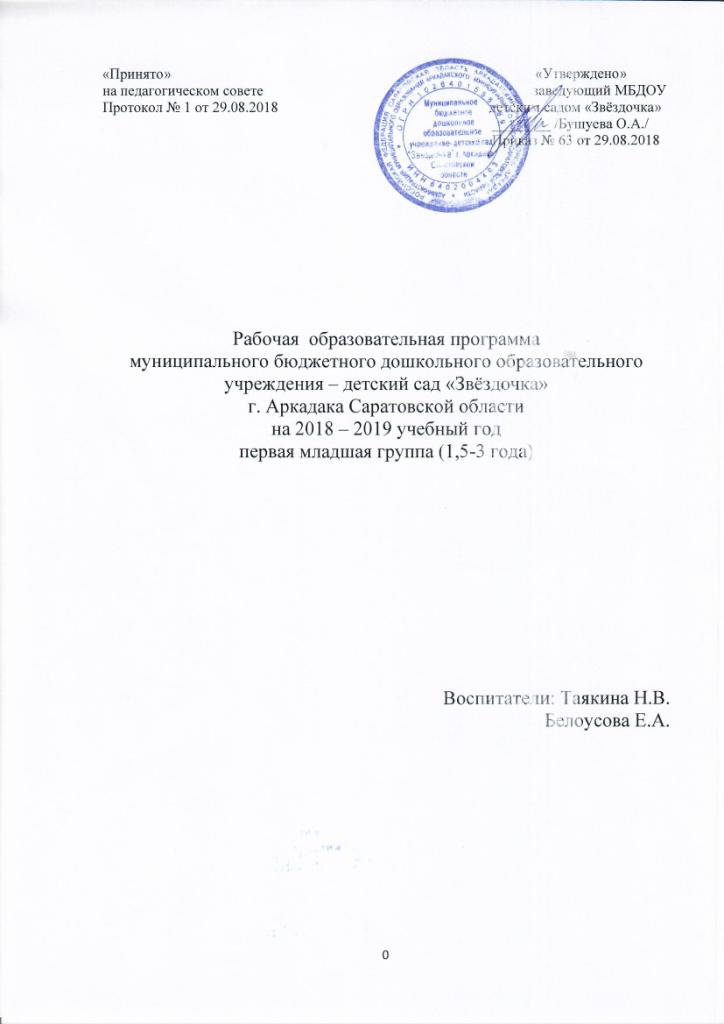 Раздел I. Целевой.1.1.Пояснительнаязаписка__________________________________________  21.1.1.Цели и задачи рабочей программы _____________________________    3                            1.1.2. Принципы и подходы к формированию рабочей программы _______   31.1.3.Возрастные и индивидуальные особенности  детей 1 младшей группы  4 1.1.4. Планируемые результаты освоения рабочей  программы _________      4Раздел II. Содержательный                                                                                                          2.1. Ранний возраст. Детство от 1.6 до 3 лет.                                                Игра как особое пространство развития ребёнка 3-го жизни. _____________ 52.1.1.Образовательная область «Социально – коммуникативное развитие»__72.1.2.Образовательная область «Познавательное развитие» _______________92.1.3. Образовательная область «Речевое развитие» ____________________10 2.1.4.Образовательная область «Художественно – эстетическое развитие»- 122.1.5. Образовательная область «Физическое развитие» ________________ 142.2.Особенности взаимодействия воспитателей с семьями воспитанников-  15                            2.3.Диагностика (мониторинг)                                                                      Особенности организации педагогической диагностики и мониторинга  ___20Раздел III. Организационный                                                                           3.1.Описание ежедневной организации жизни и деятельности детей.______24 3.2.Описание материально-технического обеспечения рабочей программы 243.3.Обеспеченность методическими материалами и средствами обучения и воспитания ______________________________________________________273.4.Режим дня ____________________________________________________293.5. Учебный план _______________________________________________  30                             3.6.Особенности традиционных событий, праздников, мероприятий                                 в группах раннего возраста  ________________________________________353.6.1. Комплексно – тематическое планирование в 1 младшей группе _____353.6.2. Планирование работы по освоению образовательной области «Физическое развитие в 1 младшей группе ___________________________ 433.7. Особенности адаптации ребенка к условиям детского сада.__________513.8. Организации развивающей предметно-пространственной среды в 1 младшей группе _________________________________________________ 53Раздел I. Целевой.Пояснительная запискаРабочая  программа первой младшей группы  МБДОУ детского сада «Звёздочка» г. Аркадака Саратовской области (далее – РП) разработана   с учетом комплексной образовательной программы дошкольного образования «Детство» под редакцией Бабаевой Т.И., Гогоберидзе А.Г.О. В. Солнцева и др. год издания 2014, в соответствии с основной образовательной программой дошкольного образования МБДОУ детского сада «Звёздочка» и с федеральным государственным образовательным стандартом дошкольного образования При разработке рабочей программы учитывались следующие нормативные документы:Федеральный закон от 29.12.2012 № 273-ФЗ «Об образовании в РФ».Приказ Министерства образования и науки РФ от 17 октября 2013 г. № 1155 «Об утверждении федерального государственного образовательного стандарта дошкольного образования» (зарегистрировано в Минюсте РФ 14 ноября 2013 г., № 30384).Приказ Министерства образования и науки РФ от 30 августа 2013 г. № 1014 «Об утверждении Порядка организации и осуществления образовательной деятельности по основным общеобразовательным программам – образовательным программам дошкольного образования».Приказ Министерства образования и науки РФ от 14 июня 2013 г. № 462 «Об утверждении Порядка проведения самообследования образовательной организацией» (зарегистрирован в Минюсте РФ 27 июня 2013 г., № 28908).Постановление Главного государственного санитарного врача Российской Федерации от 15 мая 2013 г. № 26 «Об утверждении СанПиН 2.4.1.3049-13 «Санитарно-эпидемиологические требования к устройству, содержанию и организации режима работы дошкольных образовательных организаций».Постановление Правительства Российской Федерации от 5 августа 2013 г. № 662 «Об осуществлении мониторинга системы образования».Письмо Департамента государственной политики в сфере общего образования Министерства образования и науки РФ от 28.02.2014 № 08-249 «Комментарии к ФГОС дошкольного образования».Письмо Министерства образования и науки РФ от 10 января 2014 года № 08-5 «О соблюдении организациями, осуществляющими образовательную деятельность, требований, установленных федеральным государственным образовательным стандартом дошкольного образования».Устав МБДОУ детского сада «Звёздочка»  Положением о рабочей  программе педагогов МБДОУ детский сад  «Звёздочка»1.1. Цели и задачи программыЦель РП - создать каждому ребенку в группе  возможность для развития способностей, широкого взаимодействия с миром, активного практикования в разных видах деятельности, творческой самореализации. РП направлена на развитие самостоятельности, познавательной и коммуникативной активности, социальной уверенности и ценностных ориентаций, определяющих поведение, деятельность и отношение ребенка к миру.Задачи РП:- охрану и укрепление физического и психического здоровья детей, в том числе их эмоционального благополучия;- обеспечение равных возможностей для полноценного развития каждого ребёнка в период дошкольного детства независимо от места проживания, пола, нации, языка, социального статуса, психофизиологических и других особенностей (в том числе ограниченных возможностей здоровья);- обеспечение преемственности целей, задач и содержания образования, реализуемых в рамках образовательных программ дошкольного и начального общего образования;- создание благоприятных условий развития детей в соответствии с их возрастными и индивидуальными особенностями и склонностями, развития способностей и творческого потенциала каждого ребёнка как субъекта отношений с самим собой, другими детьми, взрослыми и миром;- объединение обучения и воспитания в целостный образовательный процесс на основе духовно-нравственных и социокультурных ценностей и принятых в обществе правил и норм поведения в интересах человека, семьи, общества;- формирование общей культуры личности детей, развитие их социальных, нравственных, эстетических, интеллектуальных, физических качеств, инициативности, самостоятельности и ответственности ребёнка, формирование предпосылок учебной деятельности;- обеспечение вариативности и разнообразия содержания программ и организационных форм дошкольного образования, возможности формирования программ различной направленности с учётом образовательных потребностей и способностей детей;- формирование социокультурной среды, соответствующей возрастным, индивидуальным, психологическим и физиологическим особенностям детей;- обеспечение психолого-педагогической поддержки семьи и повышения компетентности родителей (законных представителей) в вопросах развития и образования, охраны и укрепления здоровья детей.1.1.2. Принципы и подходы к формированию программы                                         РП строится на основании следующих принципов:1. Принцип развивающего образования, в соответствии с которым главной целью дошкольного образования является развитие ребенка2. Принцип научной обоснованности и практической применимости (содержание программы должно соответствовать основным положениям возрастной  психологии и дошкольной педагогики, при этом иметь возможность реализации в массовой практике дошкольного образования)3. Принцип интеграции содержания дошкольного образования в соответствии с возрастными возможностями и особенностями детей, спецификой и возможностями образовательных областей4. Комплексно-тематический принцип построения образовательного процесса1.1.3. Возрастные и индивидуальные особенности детей1 младшейгруппы.Сведения о контингенте детей1.1.4.Характеристики особенностей развития детей раннего возраста.http://www.firo.ru/wp-content/uploads/2014/02/Child.pdf(ст. 11- 13)1.1.5. Планируемые результаты освоения программыhttp://www.firo.ru/wp-content/uploads/2014/02/Child.pdf(ст. 31- 32)Целевые ориентиры образования в раннем возрасте:Ребенок интересуется окружающими предметами и активно действует с ними; эмоционально вовлечен в действия с игрушками и другими предметами, стремится проявлять настойчивость в достижении результата своих действий;Использует специфические, культурно фиксированные предметные действия, знает назначение бытовых предметов (ложки, расчески, карандаша и пр.) и умеет пользоваться ими. Владеет простейшими навыками самообслуживания; стремится проявлять самостоятельность в бытовом и игровом поведении;Владеет активной речью, включенной в общение; может обращаться с вопросами и просьбами, понимает речь взрослых; знает названия окружающих предметов и игрушек;стремится к общению со взрослыми и активно подражает им в движениях и действиях; появляются игры, в которых ребенок воспроизводит действия взрослого;Проявляет интерес к сверстникам; наблюдает за их действиями и подражает им;Проявляет интерес к стихам, песням и сказкам, рассматриванию картинки, стремится двигаться под музыку; эмоционально откликается на различные произведения культуры и искусства;У ребенка развита крупная моторика, он стремится осваивать различные виды движения (бег, лазанье, перешагивание и пр.).Раздел II. Содержательный2.1. Ранний возраст. Детство от 1.6 до 3 лет.Игра как особое пространство развития ребёнка 3-го жизни.К двум годам ребенок уже способен отображать в игре простейшие действия с предметами, подражая действиям взрослого (кормит и укладывает спать куклу, прокатывает машинки и др.). Ребёнок передает несложный сюжет из нескольких игровых действий. Дети становятся способными действовать с предметами-заместителями, появляются действия и без предмета, в которых сохраняется «рисунок» действия.Основная черта игровой деятельности детей 3-го года жизни - стремление многократно повторять одни и те же действия, например, кормить куклу или катать её в коляске. Постепенно игровые ситуации насыщаются речевыми элементами, сюжетными диалогами и пояснениями. На третьем году жизни начинают формироваться предпосылки режиссёрской игры, деятельности в которой ребёнок «как режиссер» управляет игрушками, озвучивает их, не принимая на себя ролей. Врежиссерской игре происходит формирование игрового отношения детей к предметам (одушевление предмета, придание ему неспецифических значений).Задачи развития игровой деятельности детей:- развивать игровой опыт каждого ребенка;- способствовать отражению в игре представлений об окружающей действительности;- поддерживать первые творческие проявления детей;- воспитывать стремление к игровому общению со сверстниками.Сюжетно-отобразительные и сюжетно-ролевые игры.Отображение в сюжетно-ролевой игре бытовых действий, взрослых, семейных отношений, передача рисунка роли: как доктор «слушать больного» и делать укол, как шофер крутить руль, как парикмахер подстригать волосы, как кассир выдавать чек и пр. В совместной игре со взрослым воспроизведение действий, характерных для персонажа, проявление добрых чувства по отношению к игрушкам (приласкать зайчика, накормить куклу).Установление связи игровых действий с образом взрослого (как мама, как папа), с образом животного (как зайчик, как петушок). Подбор необходимых для развития сюжета игрушек и предметов, замещение недостающих игрушек или предметов другими.Отражение в игровом сюжете эпизодов знакомых стихотворений, сказок или мультфильмов. К концу 3-го года жизни выстраивание цепочки из 2-3 игровых действий, установление связи между действиями в игровом сюжете (сначала - потом).Наблюдение за игровыми действиями других детей, спокойные игры рядом с другими детьми. Во втором полугодии кратковременное игровое взаимодействие со сверстниками.Передача в движении образов зверей, птиц в играх-имитациях, участие в играх-имитациях, сопровождаемых текстом («Котик и козлик», «Я люблю свою лошадку» и др.). В сюжетных играх использование построек (строим диванчик, кроватку для куклы и укладываем куклу спать).           Режиссерские игрыСодержанием элементарных режиссерских игр становятся непосредственные впечатления от окружающей действительности (по улице едут машины и идут люди; мама укладывает дочку спать и накрывает одеялом и пр.). Разыгрывание сюжетов многократно повторяемых сказок и потешек.Сюжетная и предметная игра тесно переплетаются: ребёнок действует с шариками, бусинами как с предметами, закутывает их в платочек, качает, возит; шарики становятся птенчиками в гнездышке, и опять превращаются в шарики.По побуждению воспитателя сопровождение режиссерской игры игровыми репликами персонажей: «Ау, мама! Где моя мама?»; «Я спрятался, меня не видно!», сопровождение речью движений игрушек. Обыгрывание построек в режиссерской игре: поездка на «транспорте»; катание с горки («Крепче куколка держись, покатилась с горки вниз»); постройка из песка «будки» для собачки; прогулка игрушек по песочным дорожкам.Дидактические игрыИгры с дидактическими игрушками — матрешками, башенками, предметами. Настольные игры с картинками, мозаика, кубики и пр.Ребенок учится принимать игровую задачу: разбирать и собирать игрушки в правильной последовательности (пирамидки, башенки, матрешки); называть цвет, форму, размер. Сравнение двух предметов, составление пар. Действия в соответствии с игровой задачей (положить красный шарик в красную коробочку; большому мишке дать большую чашку, маленькому — маленькую). Развитие умения разговаривать с воспитателем по ходу игры: о названии предмета, о его цвете, размере.Результаты развития игровой деятельности2.1.1.Образовательная область «Социально – коммуникативное развитие»Третий год жизни. Первая младшая группа.                                                              Задачи образовательной деятельности- Способствовать благоприятной адаптации детей в детском саду, поддерживать эмоционально-положительное состояние детей.- Развивать игровой опыт каждого ребенка, помогая детям отражать в игре представления об окружающей действительности.- Поддерживать доброжелательные взаимоотношения детей, развивать эмоциональную отзывчивость, привлекать к конкретным действиям помощи, заботы, участия (пожалеть, помочь, ласково обратиться).- Формировать элементарные представления о людях (взрослые, дети), об их внешнем виде, действиях, одежде, о некоторых ярко выраженных эмоциональных состояниях (радость, веселье, слезы), о семье и детском саде.- Способствовать становлению первичных представлений ребенка о себе, о своем возрасте, поле, о родителях и членах семьи.                                                                  - Развивать самостоятельность, уверенность, ориентацию на одобряемое взрослым поведение.Содержание образовательной деятельности                                                                        Люди (взрослые и дети). Узнавание имен мальчиков и девочек в группе. Определение детьми особенностей внешнего вида мальчиков и девочек, их одежду, прически, предпочитаемые игрушки. Отличие взрослых и детей в жизни и на картинках. Показ и называние основных частей тела и лица человека, его действия. Различение и называние действий взрослых.Определение ярко выраженных эмоциональных состояний, которые воспитатель называет словом и подчеркнуто демонстрирует мимикой, жестами, интонацией голоса. Повторение за воспитателем слов, обозначающих эмоциональное состояние, узнавание на картинках.Семья. Рассматривание картинок, изображающих семью — детей и родителей. Узнавание членов семьи, название их, понимание заботы родителей о детях.Детский сад. Узнавание своей группы, воспитателей. Ориентация в помещении группы. Понимание правила «можно», «нельзя». По показу и напоминанию взрослого здороваются, прощаются, говорят «спасибо», «пожалуйста». Проявление внимание к словам и указаниям воспитателя, действуют по его примеру и показу. Участие вместе с воспитателем и детьми в общих подвижных, музыкальных, сюжетных и хороводных играх.Труд. Представление о простых предметах своей одежды (названия), назначении их, способах надевания (колготок, маечек, футболок, штанишек). Наблюдение за процессами труда взрослых по обслуживанию детей, что расширяет их кругозор. Называние определенных действий, которые взрослый помогает ребенку выстроить в определенной последовательности.         Результаты образовательной деятельности2.1.2.Образовательная область «Познавательное развитие»                                                                                                           Третий год жизни. Первая младшая группа.                                                                                                                              Задачи образовательной деятельности. - Поддерживать интерес и активные действия детей с предметами, геометрическими телами и фигурами, песком, водой и снегом.- Формировать представления о сенсорных свойствах и качествах предметов окружающего мира, развития разных видов детского восприятия: зрительного слухового, осязательного, вкусового, обонятельного.- Формировать обследовательские действия в первоначальном виде; учить детей выделять цвет, форму, величину как особые признаки предметов, сопоставлять предметы между собой по этим признакам, используя один предмет в качестве образца, подбирая пары, группы.- Поддерживать положительные переживания детей в процессе общения с природой: радость, удивление, любопытство при восприятии природных объектов.- Содействовать запоминанию и самостоятельному употреблению детьми слов - названий свойств (цвет, форма, размер) и результатов сравнения по свойству (такой же, не такой, разные, похожий, больше, меньше).Содержание образовательной деятельности                                                                         Дети 2-3 лет осваивают простейшие действия, основанные на перестановке предметов, изменении способа расположения, количества, действия переливания, пересыпания. При поддержке взрослого использует простейшие способы обследования; сравнение предметов по свойству, определение сходства - различия. Ребенок подбирает пары, группирует по заданному предметно образцу (по цвету, форме, размеру).                                                                                                  Дети осваивают простейшие умения в различении предэталонов (это, как мячик; как платочек). Начинают пользоваться эталонами форм (шар, куб, круг).Различают среди двух-трех большие и маленькие предметы, длинные и короткие, высокие и низкие при условии резких различий.Проявление интереса к количественной стороне множеств предметов. Различение и показ, где один предмет, где много, находят и называют один, два предмета.Освоение цветов спектра, использование в собственной речи некоторых слов-названий цвета, часто без соотнесения с данным цветом.Освоение фигур (круг, квадрат, овал, прямоугольник, треугольник, звезда, крест), подбор по образцу, «опредмечивание фигуры». Различение по величине, сравнивание 3 предметов по величине.В процессе ознакомления с природой малыши узнают: объекты и явления неживой природы, которые доступны ребенку для непосредственного восприятия.Знакомство с животными и растениями, которых можно встретить вближайшем природном окружении, а также в детских книжках на иллюстрациях. Общие представления о конкретном животном или растении, отдельных его частях, их характерных признаках, особенностях образа жизни. Освоение отдельных признаков конкретных животных и растений как живых организмов.Получение первичных представлений о себе через взаимодействие с природой.                                                                                                          Результаты образовательной деятельности2.1.3. Образовательная область «Речевое развитие»Третий год жизни. Первая младшая группа.                                                                           Задачи образовательной деятельности- Воспитывать у детей интерес к общению со взрослыми и сверстниками;- Обучать детей вступать в контакт с окружающими, выражать свои мысли, чувства, впечатления, используя речевые средства и элементарные этикетные формулы общения;- Развивать желание детей активно включаться вречевого взаимодействие, направленное на развитие умения понимать обращенную речь с опорой и без опоры на наглядность.                                                                                                                - Обогащать и активизировать словарь детей за счет слов-названий предметов, объектов, их действий или действий с ними, некоторых ярко выраженных частей, свойств предмета (цвет, форма, размер, характер поверхности).                                         - Содержание образовательной деятельностиСвязная речь.Понимание обращенной речи, сначала с опорой на наглядность, а постепенно и без нее. Реагирование на обращение, используя доступные речевые средства, ответы на вопросы воспитателя используя фразовую речь или форму простого предложения. Отнесение к себе речи взрослого, обращенной к группе детей, понимать ее содержания.                                                                                      Инициативная связная разговорная речь как средство общения и познания окружающего мира. Переход ребенка от однословной, фразовой речи к использованию в речи предложений разных типов, отражающих связи и зависимости объектов.В словарь входят:названия предметов и действий с предметами, некоторых особенностей предметов;названия некоторых трудовых действий и собственных действий;имена близких людей, имена детей группы;обозначения личностных качеств, особенностей внешности окружающих ребенка взрослых и сверстников.Грамматическая правильность речи.Освоение большинства основных грамматических категорий: окончаний слов; уменьшительно-ласкательных суффиксов; явление словотворчества. Проявление способности выражать свои мысли посредством трехчетырехсловных предложений. Самостоятельная речь детей.Звуковая культура речи. Развитие звуковой культуры речи включает в себя три основных раздела:В звукопроизношении для детей характерна общая смягченность речи. В двухлетнем возрасте такое несовершенство произношения еще не требует специальной коррекции. Для его успешного преодоления и предупреждения возможного нарушения звукопроизношения требуется активная профилактическая работа по укреплению мышц органов артикуляционного аппарата: губ, языка, щек.В словопроизношение ребенок пытается произнести все слова, которые необходимы для выражения его мысли. В использовании разных по сложности слов наблюдается устойчивое воспроизведение ритма слова. Преодоление явления пропуска слогов в словах по образцу взрослого.Выразительность речи через сопровождение жестами, мимикой, пантомимикой (движениями). Выражение своего отношения к предмету разговора при помощи разнообразных вербальных средств. Проявление эмоциональной непроизвольной выразительности речи ребенка.Результаты образовательной деятельности2.1.4.Образовательная область «Художественно – эстетическое развитие»  Третий год жизни. Первая младшая группа.                                                        Задачи образовательной деятельности- Вызвать интерес и воспитывать желание участвовать в образовательных ситуациях и играх эстетической направленности, рисовать, лепить совместно со взрослым и самостоятельно.- Развивать эмоциональный отклик детей на отдельные эстетические свойства и качества предметов (в процессе рассматривания игрушек, природных объектов, предметов быта, произведений искусства).- Формировать умения создавать (в совместной с педагогом деятельности и самостоятельно) несложные изображения в рисовании, лепки, аппликации, конструировании, ассоциировать изображение с предметами окружающего мира, принимать замысел, предложенный взрослым, создавать изображение по принятому замыслу.- Активизировать освоение изобразительных материалов, инструментов (их возможностей и правил использования), поддерживать экспериментирование с ними, развивать технические умения, зрительномоторную координацию, моторные характеристики и формообразующие умения.- Развивать умение вслушиваться в музыку, различать контрастные особенности звучания; побуждать к подпеванию и пению; развивать умение связывать движение с музыкой.Содержание образовательной деятельностиРассматривание детьми и обыгрывание народных игрушек и предметов промыслов, разнообразных по материалу изготовления и образам. Дети узнают их названия, функциональную направленность (что с ними можно делать: игрушки - играть, посуда - используется в процессе еды и приготовления пищи и т.п.).Восприятие, рассматривание разных образов: животных (лошадки, медведя, собаки, птицы и т.п.), человека (барышни, няньки). Соотнесение изображения с предметами окружающего мира. Узнавание некоторых простыхэлементов росписи предметов народных промыслов.Рассматривание знакомых детских книг. Освоение элементарных правил использования книги. Познание того, что рисунки в книгах - иллюстрации созданы художниками. Учатся внимательно рассматривать изображение, слушать описание взрослого, соотносить изображенное с собственным опытом.Освоение детьми некоторых изобразительных материалов: различение, называние, выбор по инструкции взрослого.В практических ситуациях освоение некоторых инструментов и действий с ними, правил использования.В совместной с педагогом деятельности познание об элементах строительных конструкторов: название деталей, некоторые свойства, способы крепления.Освоение способов создания простых изображения: на основе готовых основ - нарисованных взрослым образов, линий, точек и отпечатков.Музыкальное развитие на третьем году жизни включает слушание инструментальной музыки (небольшие пьесы для детей) в живом исполнении взрослым. Музыкально-ритмические движения дети воспроизводят по показу воспитателя- элементы плясок. Музыкальная игра включает сюжетно-ролевую игру, где дети могут уже исполнять свои первые роли под музыку. Освоение движений, умения слушать музыку, действовать согласно с ней.  Результаты образовательной деятельности2.1.5. Образовательная область «Физическое развитие»Третий год жизни. Первая младшая группа.                                                              Задачи образовательной деятельности- Обогащать детский двигательный опыт, способствовать освоению основных движений, развитию интереса к подвижным играм и согласованным двигательным действиям.- Обеспечивать смену деятельности детей с учетом степени ее эмоциональной насыщенности, особенностей двигательной и интеллектуальной активности детей.- Создать все условия для успешной адаптации каждого ребенка к условиям детского сада.- Укреплять здоровье детей, реализовывать систему закаливания.- Продолжать формирование умения ходить и бегать, не наталкиваясь друг на друга, с согласованными, свободными движениями рук и ног, действовать сообща, придерживаясь определенного направления передвижения с опорой на зрительные ориентиры.Содержание образовательной деятельностиУзнавание детьми разных способов ходьбы, прыжков, ползания и лазанья, катания, бросания и ловли, построений, исходные положения в общеразвивающих упражнениях. Освоение простейших общих для всех правил в подвижных играх.Узнавание о возможности передачи в движениях действий знакомых им зверей, домашних животных, птиц, рыб, насекомых, сказочных персонажей.На 3 году жизни происходит освоение разнообразных физических упражнений, общеразвивающих упражнений, основных движений, подвижных игр и их правил.По мере накопления двигательного опыта у малышей идет формирование новых двигательных умений: строиться парами, друг за другом; сохранять заданное направление при выполнении упражнений; активно включаться в выполнение упражнений; ходить, не сталкиваясь и не мешая друг другу; сохранять равновесие на ограниченной площади опоры; бегать, не мешая друг другу, не наталкиваясь друг на друга; подпрыгивать на месте, продвигаясь вперед; перепрыгивать через предметы, лежащие на полу, мягко приземляться; бросать мяч воспитателю и ловить брошенный им мяч; подтягиваться на скамейке, лежа на груди; ползать на четвереньках, перелезать через предметы; действовать по указанию воспитателя, активно включаться в подвижные игры.Участие в многообразных играх и игровых упражнениях которые направлены на развитие наиболее значимых в этом возрасте скоростносиловых качества и быстроты (особенно быстроты реакции), а так же - на развитие силы, координации движений. Упражнения в беге содействуют развитию общей выносливости.Результаты образовательной деятельности2.2.Особенности взаимодействия воспитателейс семьями воспитанниковХарактеристика социального состава семей Общее количество детей –19чел.Мальчиков –10 чел.Девочек – 9 чел. Данные о родителяхВзаимодействия педагогического коллектива с семьями воспитанниковв 1 младшей группеПланирование работы с родителями2.3.Диагностика (мониторинг)2.3.1. Особенности организации педагогической диагностики и мониторингаhttp://www.firo.ru/wp-content/uploads/2014/02/Child.pdf  (178 -183ст.)Цель и задачи оценки индивидуального развития дошкольников1. Оценка индивидуального развития детей в соответствии с ФГОС ДО может осуществляться вдвух формах диагностики – педагогической и психологической.2.Цель оценки индивидуального развития дошкольников (педагогическая диагностика) – это выявление результативности образовательного процесса как основы педагогического планирования и проектирования условий, необходимых для создания социальной ситуации развития детей.3. В соответствии с требованиями ФГОС ДОрезультаты педагогической диагностики (мониторинга) могут использоваться исключительно для решения следующих образовательных задач:индивидуализации образования (в том числе поддержки ребенка, построения его образовательной траектории или профессиональной коррекции особенностей его развития);оптимизации работы с группой детей.4. Педагогическая диагностика достижений ребенка направлена на изучение:деятельностных умений ребенка; интересов, предпочтений, склонностей ребенка;личностных особенностей ребенка;особенностей взаимодействия ребенка со сверстниками и взрослыми.5. Мониторинг направлен на отслеживание результативности дошкольного образования, а именно:качество результатов деятельности педагогического коллектива Учреждения, выявление  степени решения целевых задач: охрана жизни и укрепление здоровья детей, развитие детей дошкольного возраста, взаимодействие и поддержка семьи в процессе воспитания, степени готовности ребенка к школьному обучению;качество педагогического процесса, реализуемого в Учреждении: образовательной деятельности, осуществляемой в процессе организации различных видов детской деятельности  и в ходе режимных моментов; организации самостоятельной деятельности детей; взаимодействия с семьями детей по реализации основной образовательной программы Учреждения, (далее - ООП).качество условий деятельности Учреждения:  особенности профессиональной компетентности педагогов; развивающая предметно-пространственная Учреждения.6. При необходимости используется психологическая диагностика развития детей. Цель психологической диагностики - выявление и изучение индивидуально-психологических особенностей детей, которую проводят квалифицированные специалисты (педагоги-психологи, психологи). 7. Участие ребенка в психологической диагностике допускается только с согласия его родителей (законных представителей). 8. Результаты психологической диагностики могут использоваться для решения задач психологического сопровождения и проведения квалифицированной коррекции развития детей.Организация проведения оценки индивидуального развития дошкольников1. Оценка индивидуального развития детей является профессиональным инструментом педагога, которым он может воспользоваться при необходимости получения им информации об уровне актуального развития ребенка или о динамике такого развития по мере реализации ООП.2. Оценка индивидуального развития осуществляется через отслеживание результатов освоения детьми ООП.3. Оценка индивидуального развития детей в рамках педагогической диагностики проводится два раза в год: в начале и конце текущего учебного года (сентябрь, май). В первом случае, они помогает выявить актуальный уровень деятельности ребенка, а во втором – наличие динамики ее развития.4. Место проведения педагогической диагностики должно обеспечивать изоляцию от внешних помех, отвечать санитарно-гигиеническим требованиям, обеспечивать определённый комфорт и непринуждённую рабочую обстановку. 5. Оценка индивидуального развития осуществляется в течение времени пребывания ребенка в Учреждении, (с 07.30 до 18.00, исключая время, отведенное на дневной сон и прием пищи).6. Оценка индивидуального развития осуществляется через:наблюдение;беседы;анализ продуктов детской деятельности;специальные организованные диагностические ситуации. 7.Выбор методов осуществляется педагогами самостоятельно с учетом возрастных и индивидуальных особенностей ребенка.8.В периоды, отведенные на организацию и проведение педагогической диагностики, непосредственно образовательная деятельность с детьми педагогами не проводится, кроме непосредственно образовательной деятельности по образовательным областям «Художественно – эстетическое развитие» (направления - «Музыкальное воспитание» и «Музыкальная деятельность») и «Физическое развитие» (направление «Физическая культура»). 9.Оценка индивидуального развития детей проводится по Н. Верещагиной «Диагностика педагогического процесса», по образовательным областям: познавательное развитие, речевое развитие, художественно-эстетическое развитие, физическое развитие, социально-коммуникативное развитие.10.Данные педагогической диагностики обрабатываются, анализируются и заносятся в карту развития, которая разработана в полном соответствии с задачами, определяющими содержание психолого-педагогической работы, заложенными в ФГОС ДО.11.Сводные результаты оценки индивидуального развития предоставляются педагогами всех возрастных групп и специалистами Учреждения, старшему воспитателю в форме аналитической справки.12.В конце текущего учебного года проводится сравнительный анализ результативности образовательного процесса и на основе анализа определяются цели и задачи планирования педагогической деятельности на следующий учебный год.13.Оценка определяется по 5-ти балльной шкале: Оценка педагогического процесса связана с уровнем овладения каждым ребенком необходимыми навыками и умениями по образовательным областям:балл — ребенок не может выполнить все параметры оценки, помощь взрослого не принимает;балла — ребенок с помощью взрослого выполняет некоторые параметры оценки;балла — ребенок выполняет все параметры оценки с частичной помощью взрослого;балла — ребенок выполняет самостоятельно и с частичной помощью взрослого все параметры оценки;баллов — ребенок выполняет все параметры оценки самостоятельно.Таблицы педагогической диагностики заполняются дважды в год, в начале и конце учебного года (лучше использовать ручки разных цветов), для проведения сравнительного анализа. Технология работы с таблицами проста и включаетэтапа.Этап I. Напротив фамилии и имени каждого ребенка проставляются "баллы в каждой ячейке указанного параметра, по которым затем считается итоговый показатель по каждому ребенку (среднее значение = все баллы сложить (по строке) и разделить на количество параметров, округлять до десятых долей). Этот показатель необходим для написания характеристики на конкретного ребенка и проведения индивидуального учета промежуточных результатов освоения общеобразовательной программы.Этап 2. Когда все дети прошли диагностику, тогда подсчитывается итоговый показатель по группе (среднее значение = все баллы сложить (по столбцу) и разделить на количество параметров, округлять до десятых долей). Этот показатель необходим для описания общегрупповых тенденций (в группах компенсирующей направленности для подготовки к групповому медико-психолого-педагогическому совещанию), а также для ведения учета общегрупповых промежуточных результатов освоения общеобразовательной программы.Двухступенчатая система мониторинга позволяет оперативно находить неточности в построении педагогического процесса в группе и выделять детей с проблемами в развитии. Это позволяет своевременно разрабатывать для детей индивидуальные образовательные маршруты и оперативно осуществлять психолого-методическую поддержку педагогов. Нормативными вариантами развития можно считать средние значения по каждому ребенку или общегрупповому параметру развития больше 3,8. Эти же параметры в интервале средних значений от 2,3 до 3,7 можно считать показателями проблем в развитии ребенка социального и\или органического генеза, а также незначительные трудности организации педагогического процесса в группе. Средние значения менее 2,2 будут свидетельствовать о выраженном несоответствии развития ребенка возрасту, а также необходимости корректировки педагогического процесса в группе по данному параметру \ данной образовательной области. (Указанные интервалы средних значений носят рекомендательный характер, так как получены с помощью применяемых в психолого-педагогических исследованиях психометрических процедур, и будут уточняться по мере поступления результатов мониторинга детей данного возраста.)14.Данные, полученные в результате оценки индивидуального развития, являются профессиональными материалами педагога и не подлежат проверке в процессе контроля и надзора.Раздел III. Организационный 3.1.Описание ежедневной организации жизни и деятельности детей 1 младшей группы.В целях планирования текущей педагогической деятельности и проектирования педагогического процесса в группе составляется гибкий режим дня. При этом соблюдаются следующие принципы:- В зимнее время утреннийприем детей ведется в группе.- Если нет возможности выводить детей на улицу, прогулка организуется на веранде или в группе с открыванием фрамуг и одеванием детей.- В зимнее время дети младших групп после полдника на улицу не выходят.- В летнее время все виды детской деятельности максимально выносятся на улицу.- После дневного сна, подъем, и закаливающие процедуры осуществляются по мере пробуждения детей.- В течение дня педагоги проводят с детьми артикуляционную гимнастику, пальчиковую гимнастику, комплекс упражнений для глаз.- При подгрупповой организации НОД познавательного цикла педагог всегда первыми берет подгруппу физически ослабленных детей.- Существуют педагогические методы и приемы, обязательные для применения в педагогическом процессе:игровая мотивация деятельности;создание проблемных ситуаций;осуществление деятельного подхода в обучении;проектная деятельность.3.2.Описание материально-технического обеспечения РП в 1 младшей группе..Материально-технических условий реализации ООП.3.3.Обеспеченность методическими материалами и средствами обучения и воспитанияОбразовательное содержание реализуется с помощью следующих технологий.3.4.Режим дня в 1 младшей группе.Режим дня (холодный период)1 младшей группаМБДОУ – детский сад «Звёздочка» г. АркадакРежим дня (тёплый период)1 младшей группаМБДОУ – детский сад «Звёздочка» г. Аркадак3.5. Учебный план 1 младшей группы.Продолжительность непрерывной  образовательной деятельности для детей от 2 до 3 лет – не более 10 минут.НОД проводится по подгруппам. Перерывы между периодами непрерывной образовательной деятельности – не менее 10 минут.В середине времени, отведенного на непрерывную образовательную деятельность, проводят физкультурные минутки.      Помимо этого,  образовательная деятельность  осуществляется в процессе организации  различных видов детской деятельности (игровой, коммуникативной, трудовой, познавательно-исследовательской, продуктивной,  музыкально-художественной, чтения), а также в ходе режимных моментов, в самостоятельной деятельности детей. Сетка непосредственно образовательной деятельности в  1 младшей группе.Сетка непосредственно образовательной деятельности с детьми на холодный периодв 1 младшей группе МБДОУ - детского сада «Звёздочка»Сетка непосредственной образовательной деятельности с детьми на летний оздоровительный период в 1 младшей группе.*Во II половине дня проводится развлечение: физкультурное/ музыкальное/ экологическое / театрализованное.Сетка совместной образовательной деятельности воспитателя и детей, культурных практик в режимных моментах в 1 младшей группе.Примерная сетка самостоятельной деятельности детей в режимных моментах в 1 младшей группе.Модель физического воспитанияв 1 младшей группе.Закаливающие мероприятия в 1 младшей группе.3.6.Особенности традиционных событий, праздников, мероприятий в группах раннего возрастаhttp://www.firo.ru/wp-content/uploads/2014/02/Child.pdf(196-197 ст.)3.6.1 Комплексно - тематическое планирование3.6.2. Планирование работы по освоению образовательной области«Физическое развитие»3.7.Особенности адаптации ребенка к условиям детского сада.http://www.firo.ru/wp-content/uploads/2014/02/Child.pdf  (192- 194с)Детский сад - новый период в жизни ребенка. Для него это, прежде всего, первый опыт коллективного общения. Новую обстановку, незнакомых людей не все дети принимают сразу и без проблем. Часто случается, что для многих родителей после того, как они отдали своего ребенка в сад, наступает пора разочарования: детские слезы, капризы, отказы идти в сад, бесконечные болезни, невысказанные претензии и обиды в адрес воспитателей.В период адаптации у ребёнка происходит перестройка ранее сформированных привычек и уклада жизни. Резкое предъявление нового помещения, новых игрушек, новых людей, новых правил жизни - это и эмоциональный, и информационный стресс, проявления которого у ребенка разнообразны: отказ от еды, сна, общения с окружающими, уход в себя, плач, болезни.Можно ли избежать этих неприятных переживаний? Как помочь семье справиться с новой ситуацией? За что несет ответственность коллектив детского сада, а за что отвечают родители?Предлагаемая программа «В детский сад с мамой» - адаптационная программа к условиям детского сада для детей 1,6-3 лет, учитывающая психологические, физиологические и социальные особенности детей этого возраста, и представляющая собой модель взаимодействия детского сада и семьи в этот непростой для ребенка период. Цель работы педагога - психолога в решении данного вопроса — помощь в построении взаимоотношений между детьми, родителями и персоналом детского сада. Важно построить отношения, которые создают ощущение комфорта, уверенности, взаимоуважения, взаимопомощи, способности решать проблемы по мере их возникновения.Ведущей, наиболее привлекательной деятельностью в раннем дошкольном возрасте является игра, поэтому предлагаемая программа строится на основе игровых упражнений, направленных, в первую очередь, на обеспечение психологически комфортного пребывания ребенка в дошкольном учреждении. Еще хотелось бы отметить, что психологическая готовность ребенка к детскому саду зависит и от психологической готовности родителей оставить свое чадо на некоторое время в детском саду. Тревожные матери испытывают трудности с этим. Они настолько переживают, что с ребенком в саду что-то случится, а их не будет рядом, что «передают» свою тревожность и опасения ребенку, который, в свою очередь, никак не может привыкнуть к новой обстановке и новым условиям. Поэтому помощь педагога - психолога деткам в 2-3-летнем возрасте заключается и в помощи их родителям. Важно научить родителей некоторым особенностям общения с ребенком, а также помочь разобраться в своих родительских чувствах по отношению к нему. Поэтому в программе разработаны специальные мероприятия консультативного характера, призванные расширить психолого-педагогические знания и опыт родителей.Цель программы:Создать благоприятные условия социальной адаптации ребенка в условиях дошкольного учреждения, способствующие повышению его адаптационных возможностей, необходимыхдля дальнейшего развития.Задачи программы:помощь каждому из детей в установлении контакта со сверстниками, с учетом возрастных и
индивидуальных возможностей детей;помощь персоналу детского сада в установлении отношений с детьми и их родителями;помощь родителям в установлении отношений со своими детьми в новых жизненных
обстоятельствах, с другими родителями и детьми, посещающими эту группу, с сотрудниками
детского сада.Диагностика уровня адаптированности ребенка к дошкольному учреждению проходит по трем направлениям:Характеристика родителями состояния своих детей в семье (анкеты для родителей)Оценка воспитателями состояния детей в период адаптации к условиям детского сада(индивидуальный лист адаптации)Оценка психоэмоционального состояния детей (индивидуальный лист адаптации)По результатам проведенного анкетирования родителей обозначаются семьи воспитанников с повышенной тревожностью. В дальнейшем данные анкетирования позволяют грамотно построить профилактическую и консультативную работу с родителями. Основная задача здесь - не просто проинформировать родителей об особенностях протекания периода адаптации у их ребенка, но и дать рекомендации, как общаться с ним в этот период.3.8.Особенности организации развивающей предметно - пространственной среды в группах раннего возраста.                                                                                                            http://www.firo.ru/wp-content/uploads/2014/02/Child.pdf(197- 198 ст.)Основные характеристики развивающей предметной среды в1 младшей группе:разнообразие (наличие всевозможного и максимально вариативного игрового и дидактического материала для развития ребёнка, позволяющего усваивать знания и умения одного плана, но разными способами);доступность (расположение игрового и дидактического материала в поле зрения и досягаемости ребёнка), а также доступность по показателям возрастного развития; эмоциогенность (обеспечение индивидуальной комфортности, психологической защищённости и эмоционального благополучия) - среда яркая, красочная, привлекает внимание детей и вызывает у них положительные эмоции;гибкое зонирование пространства по направлениям деятельности (построение не пересекающихся друг с другом развивающих зон, некая параллельность - это связано с особенностями возраста: играем не вместе, а рядом); взаимодополняемость, взаимозаменяемость предметов из одной зоны в другую;удовлетворение естественной детской активности (ранний возраст - возраст повышенной двигательной активности, исследовательского характера). Развивающее пространство для малышей 1,6-3 лет в первую очередь должно быть безопасно.  Все оборудование  надежно зафиксировано, радиаторы закрыты защитными накладками. Мебель без острых углов, изготовленная из натуральных и нетоксичных материалов.В  группе созданы следующие зоны предметно-развивающей среды:Физического развития;Сюжетных игр;Строительных игр;Сенсорных игр;Игр с транспортом;Познавательно-исследовательской деятельностиТворчества;Музыкальных занятий;Чтения и рассматривания иллюстраций;Релаксации (уголок отдыха и уединения).Предметно-развивающее пространство в группе динамично. Выделенные зоны имеют возможность объединяться, взаимозаменяться и дополняться. Обстановка может модифицироваться в зависимости от изменения потребностей, интересов и возможностей детей.                   Количество группНазвание группвозрастКоличество детей1I младшая группаОт 1,6до3лет19Достижения ребенка («Что нас радует»)Вызывает озабоченность и требует совместных усилий педагогов и родителейРебенок выстраивает сюжет из нескольких связанных по смыслу действий.Принимает (иногда называет) свою игровую роль, выполняет игровые действия в соответствии с ролью.Игровые действия разнообразны.Принимает предложения к использованию в игре предметов- заместителей, пользуется ими в самостоятельных играх.Охотно общается с воспитателем и с детьми, вступает в игровое взаимодействие.Ребенок отражает в игре хорошо знакомые, не всегда связанные по смыслу действия.Игровую роль не принимает («роль в действии»).Игровые действия воспитателя в самостоятельной игре воспроизводит частично. Игровые действия однообразны. Предметами- заместителями пользуется только по предложению воспитателя.Редко включается в игру со сверстником, испытывает трудности в согласовании игровых действий.Достижения ребенка («Что нас радует»)Вызывает озабоченность и требует совместных усилий педагогов и родителейребенок положительно настроен, охотно посещает детский сад, относится с доверием к воспитателям, общается, участвует в совместных действиях с воспитателем, переносит показанные игровые действия в самостоятельные игры;эмоционально откликается на игру, предложенную взрослым, подражает его действиям, принимает игровую задачу;ребенок дружелюбен, доброжелателен к сверстникам, с интересом участвует в общих играх и делах совместно с воспитателем и детьми;ребенок строит сюжет из нескольких связанных по смыслу действий, принимает (иногда называет) свою игровую роль, выполняет игровые действия в соответствии с ролью;охотно общается с воспитателем и с детьми, вступает в игровое взаимодействие;малыш активен в выполнении действий самообслуживания, стремится к оказанию помощи другим детям.ребенок проявляет недоверие к окружающим, избегает общения, речь развита слабо;игровые действия с игрушкой кратковременны, быстро теряет интерес к своей игре, отнимает игрушки у детей, занятых игрой;общее эмоциональное состояние ребенка неустойчиво: спокойное состояние чередуется с плаксивостью, отдельными негативными проявлениями по отношению к сверстникам или взрослым;игровые действия воспитателя в самостоятельной игре воспроизводит частично; игровые действия однообразны; предметами- заместителями пользуется только по предложению воспитателя;выполняет некоторые действия самообслуживания, но только совместно или по предложению взрослого;наблюдение за взрослыми сверстниками не вызывает у ребенка интереса.Достижения ребёнка («Что нас радует»)Вызывает озабоченность и требует совместных усилий педагогов и родителейребенок с интересом и удовольствием действует со взрослым и самостоятельно с предметами, дидактическими игрушками и материалами;успешно выделяет и учитывает цвет, форму, величину, фактуру и другие признаки предметов и явлений при выполнении ряда практических действий;группирует в соответствии с образцом предметы по цвету, форме, величине и другим свойствам при выборе из четырёх разновидностей;активно использует «опредмеченные» слова-названия для обозначения формы;начинает пользоваться общепринятыми словами-названиями цвета, часто еще в отрыве от конкретного предмета (синим он может называть и жёлтый, и зелёный предмет);проявляет активность и интересуется животными ближайшего природного окружения, замечает цветущие растения, явления природы;по показу воспитателя обследует объекты природы, использует разнообразные обследовательские действия.ребенок пассивен в играх с предметами разной формы, размера, не пользуется действиями, показывающими увеличение или уменьшение, сопоставление, сравнение. Выполняет аналогичное только в совместной со взрослым игре;в основном раскладывает, перекладывает предметы безрезультатно, словами, обозначающими название форм, размеров, чисел не пользуется;у ребенка отсутствует интерес к действиям с предметами и дидактическими игрушками как вместе со взрослым, так и самостоятельно;малыш неспособен найти по образцу такой же предмет, составить группу из предметов по свойству;ребенка отсутствует стремление учитывать свойства предметов в продуктивной деятельности;малыш не понимает слов, обозначающих основные свойства и результаты сравнения предметов по свойству;равнодушен к природным объектам;ребенка недостаточно развиты обследовательские умения и поисковые действия.Достижения ребенка («Что нас радует»)Вызывает озабоченность и требует совместных усилий педагогов и родителейребенок активен и инициативен в речевых контактах с воспитателем и детьми;проявляет интерес и доброжелательность в общении со сверстниками; легко понимает речь взрослого на наглядной основе и без наглядности, использует в разговоре форму простого предложения из 4-х и более слов, правильно оформляет его;самостоятельно использует форму приветствия, прощания, просьбы и благодарности.ребенок не проявляет интереса к общению: в общении с воспитателем недоверчив и насторожен, в общении со сверстниками недоброжелателен или замкнут;понимает речь только на наглядной основе, нуждается в повторении обращенной к нему речи;отвечает на вопросы преимущественно жестом или использованием упрощенных слов.самостоятельно вступает в речевой контакт только с воспитателем.элементарные формулы речевого этикета (приветствия, прощания, просьбы и благодарности) использует фрагментарно, только по напоминанию взрослогоДостижения ребенка («Что нас радует»)Вызывает озабоченность и требует совместных усилий педагогов и родителейРебенок с интересом включается в образовательные ситуации эстетической направленности: рисовать, лепить или «поиграть» с игрушками (народных промыслов);любит заниматься изобразительной деятельностью совместно со взрослым;эмоционально воспринимает красоту окружающего мира: яркие контрастные цвета, интересные узоры, нарядные игрушки;узнает в иллюстрациях и в предметах народных промыслов изображения (люди, животные), различает некоторые предметы народных промыслов;знает названия некоторых изобразительных материалов и инструментов, понимает, что карандашами и красками можно рисовать, из глины лепить.невнимательно рассматривает игрушки, предметы, иллюстрации; пытается рисовать, лепить, апплицировать, но при инициативе взрослого;увлекается манипулированием с инструментами, затрудняется ассоциировать (соотносить) созданные линии, фигуры с образами; теряет замысел в процессе выполнения работы;недостаточно хорошо (согласно возрасту) развита мелкая моторика, координация руки и зрения;ребенок неуверенно выполняет формообразующие движения; наблюдается неестественность позы, «зажатость» (напряженность) руки при деятельности;различает проявления свойств предметов (только 1-2 цвета, 1-2.Достижения ребенка («Что нас радует»)Вызывает озабоченность и требует совместных усилий педагогов и родителейребенок интересуется разнообразными физическими упражнениями, действиями с физкультурными пособиями (погремушками, ленточками, кубиками, мячами и др.);при выполнении упражнений демонстрирует достаточную координацию движений, быстро реагирует на сигналы;с большим желанием вступает в общение с воспитателем и другими детьми при выполнении игровых физических упражнений и в подвижных играх, проявляет инициативность;стремится к самостоятельности в двигательной деятельности, избирателен по отношению к некоторым двигательным действиям;переносит освоенные простые новые движения в самостоятельную двигательную деятельность.малыш не интересуется разнообразными физическими упражнениями, действиями с разными физкультурными пособиями (погремушками, ленточками, кубиками, мячами и др.ребенок без особого желания вступает в общение с воспитателем и другими детьми при выполнении игровых физических упражнений и в подвижных играх, не инициативен;малыш не самостоятелен в двигательной деятельности, не стремится к получению положительного результата в двигательной деятельности;в контрольной диагностике его результаты ниже возможных минимальных.Характеристика социального состава семейколичествоКоличество полных семей17Количество неполных семей2Дети-инвалиды1Матери-одиночки2Многодетные семьи6Дети под опекой  0Дети, получающие пенсию по потере кормильца0Малообеспеченные семьи3формы работыответственныйдата проведенияГрупповое родительскоесобрание.Групповое родительскоесобрание.Групповое родительскоесобрание.1 .«Добро пожаловать вдетский сад»(Круглый стол повопросам адаптации детей).Воспитатель:Ионцева Н.В.Июль2. «Задачи воспитания иобучения детей 3-го годажизни».Воспитатель: Таякина Н.В.Октябрь3. «Подведем итоги... ».Воспитатель: ТаякинаН.ВМайКонсультация.Консультация.Консультация.1.« Первые дни в ДОУ».Воспитатель:Ионцева Н.ВИюнь2. «Как помочь ребёнку привыкнуть к детскомусаду».Воспитатель:Таякина  Н.В.Июль3. «О летнем отдыхедетей».Воспитатель: Ионцева Н.В.Август4. «Возрастныепсихологическиеособенности детейтретьего года жизни».Психолог: Мухина Т. А.Сентябрь5. «Воспитание у детейвнимания усидчивости».Воспитатель:Таякина Н.В.Октябрь6. «Воспитание у детейсамостоятельности всамообслуживании».Воспитатель:Белоусова Е.А.Ноябрь7. «Одежда детей в группеи на прогулке».Медсестра:Тасканова Л.H.Декабрь8. «Игра в жизни ребёнка».Воспитатель: Таякина Н.В.Январь9. Консультация-практикум «Как научитьребёнка играть вдидактическую игру».Воспитатель:Белоусова Е.А.Февраль10. «Учите детейобщаться».Воспитатель:Таякина Н.В.Март11. «Воспитаниепослушания и начальныхформ взаимоотношений сдетьми, взрослыми».Воспитатель:Белоусова Е.А.Апрель12. «Как бороться скапризами».Воспитатель:Таякина Н.В.Май13.Индивидуальнаяконсультация.Воспитатели: Белоусова Е.А., Таякина Н.В.По меренеобходимостиБеседа.Беседа.Беседа.1.«Режим и его значение».Воспитатель: Таякина Н.В.Июнь2. «Агрессивный ребёнок».Воспитатель: Ионцева Н.В.Июль3. «Как избавить ребёнкаот нежелательной привычки».Воспитатель:Таякина Н.В.Август4. «Особенности развития детей раннего возраста».Воспитатель: Белоусова Е.А.Сентябрь5. «Учим ребёнка бытьвежливым».Воспитатель:Таякина Н.В.Октябрь6. «Чтобы ребёнок рос -здоровым».медсестра: Тасканова Л.HНоябрь7. «Праздники дома».Воспитатель: Белоусова Е.А.Декабрь8. «Детские страхи».Воспитатель: Таякина Н.В.Январь9. «Какие игрушки нужны ребёнку».Воспитатель: Белоусова Е.А.Февраль10. «Помощники у насрастут» (Воспитаниетрудолюбия у детей).Воспитатель:Таякина Н.В.Март11. «Речь младшегодошкольника».Воспитатель: Белоусова Е.А.Апрель12. «Кризис 3 лет».Психолог: Мухина Т.А.Май13. Индивидуальная беседа.Воспитатели: Белоусова Е.А., Таякина Н.В.По меренеобходимостиНаглядно-агитационнаяработа.Наглядно-агитационнаяработа.Наглядно-агитационнаяработа.1 .Папки-передвижки:1 .Папки-передвижки:1 .Папки-передвижки:а) «Лето красное – лето опасное».Воспитатель: Ионцева Н.В.Июньб) «Осень».Воспитатель: Таякина Н.В.Сентябрьв) «Зимние игры и развлечения».Воспитатель: Белоусова Е.А.Декабрьг) «Весенние прогулки с малышом».Воспитатель: Таякина Н.В.Март2.Информация:2.Информация:2.Информация:а) «Как организовать летний отдых детей».Воспитатель: Белоусова Е.А.Июльб) «Профилактикапростудных заболеваний». Медсестра:Тасканова JI.HОктябрьв) «Что такое пальчиковыеигры и для чего онинужны».Воспитатель:Таякина Н.В.Январьг) «Развитие движенийдетей раннего возраста».Воспитатель: Белоусова Е.А.Апрель3. Читаем детям:3. Читаем детям:3. Читаем детям:а) «Потешки длямалышей».Воспитатель:Таякина Н.В.Августб) «Колыбельныепесенки».Воспитатель:Белоусова Е.А.Ноябрьв)« Русские народныесказки».Воспитатель:Таякина Н.В.Февральг) «Стихи А. Барто изцикла «Игрушки».Воспитатель:Белоусова Е.А.Май4.Стенд:4.Стенд:4.Стенд:« Адаптация ребёнка кдетскому саду».Психолог:Мухина Т. А.Июнь5.Поздравление с днёмрождения детей.Воспитатель:Белоусова Е.А.Ежемесячно6.Поздравление с праздником родителей.Воспитатель:Белоусова Е.А.Декабрь, февраль, март, май7.Благодарностьродителям за оказаниепомощи.Воспитатель:Белоусова Е.А.В течение года8.Рост, вес детей.Воспитатель: Белоусова Е.А.Сентябрь, январьАнкетирование.Анкетирование.Анкетирование.1. Анкета для родителей.Воспитатель:Таякина Н.В.Июнь-август2. Как прошла адаптация ребёнка к д/с?Воспитатель: Белоусова Е.А.Сентябрь3. «Растем здоровыми».Воспитатель: Таякина Н.В.Февраль4. «Довольны Выработой ДОУ»?Воспитатель: Белоусова Е.А.МайИнструктаж по техникебезопасности сродителями.Инструктаж по техникебезопасности сродителями.Инструктаж по техникебезопасности сродителями.1 .«Кто должен забиратьребёнка из детского сада»?Воспитатель:Таякина Н.В.Июнь2. «Правила поведения наводоёмах и в лесополосе».Воспитатель:Таякина Н.В.Июль3. «Безопасное поведениена улице».Воспитатель: Белоусова Е.А.Сентябрь4. «Правила поведения наводоёмах в осенне-весенний период».Воспитатель:Белоусова Е.А.Ноябрь5. «Как вести себя пригололёде».Воспитатель: Белоусова Е.А.Декабрь6. «Как избежатьобморожения».Воспитатель:Белоусова Е.А.Январь7. «Бытовые опасности».Воспитатель: Белоусова Е.А.Март8. «Одежда и обувь длядетей».Воспитатель:Белоусова Е.А.АпрельГрупповые выставки.Групповые выставки.Групповые выставки.1.«Здравствуй, осеньзолотая» (поделки изприродного материала).Воспитатели: Белоусова Е.А., Таякина Н.В.Сентябрь-октябрь2. «Зимняя сказка»(изготовление поделок избросового материала ицветной бумаги).Воспитатели: Белоусова Е.А.,Таякина Н.В.ДекабрьТрудовой десант.Трудовой десант.Трудовой десант.1.«Помощь родителей вблагоустройстве участка».Воспитатели: Белоусова Е.А., Таякина Н.В.Июнь-август2. «Помощь родителей вблагоустройстве группы».Воспитатели: Белоусова Е.А., Таякина Н.В.В течение года3. «Помощь родителей воборудовании игровыхуголков».Воспитатели: Белоусова Е.А.,Таякина Н.В.В течение года4. « Изготовление поделокдля групповых выставок».Воспитатели: Белоусова Е.А.,Таякина Н.В.Сентябрь,октябрь,декабрьПраздник.Праздник.Праздник.«Новый год».Воспитатели: Белоусова Е.А., Таякина Н.В.ДекабрьПосещение на дому.Посещение на дому.Посещение на дому.1.«Условия содержания ивоспитания детей».Воспитатели:Ионцева Н.В., Таякина Н.ВИюнь-август2. «Организация досугадетей».Воспитатели: Белоусова Е.А., Таякина Н.В.Сентябрь-ноябрь3. «Приучение ксамостоятельности всамообслуживании».Воспитатели: Белоусова Е.А.,Таякина Н.В.Декабрь-февраль4. «Любимые игрыребёнка».Воспитатели: Белоусова Е.А.,Таякина Н.В.МартРабота с труднымисемьями.Работа с труднымисемьями.Работа с труднымисемьями.1 .«Выявление бытовыхусловий семьи».Воспитатели: Белоусова Е.А.,Таякина Н.В.В течение года2. «Беседы и консультации с родителями».а) Консультация «О правах и обязанностях родителей по воспитанию детей».В течение года2. «Беседы и консультации с родителями».а) Консультация «О правах и обязанностях родителей по воспитанию детей».Воспитатель: Белоусова Е.А.В течение годаб) Консультация «Влияниевнутрисемейныхотношений на детей».Воспитатель:Таякина Н.В.в) Беседа «Воспитание уребёнка заботливогоотношения кокружающим».Воспитатель:Белоусова Е.А.г) Беседа «Почему ребёнокстановится трудным»?Воспитатель:Таякина Н.В.3. «Игры с детьми».а) Дидактическая игра «Найди и назови».Воспитатель:Таякина Н.В.б) Дидактическая игра«Что лишнее»?Воспитатель:Белоусова Е.А.в) Пальчиковая игра«Семья».Воспитатель:Таякина Н.В.г) Сюжетно-ролевая игра«Дочки-матери».Воспитатель: Белоусова Е.А.№ п.пТребования ФГОС и других документов1.Определяемые в соответствии с санитарно-эпидемиологическими правилами и нормативами:1.1 Количество детей в группе – 19 человек;1.2Групповая ячейка состоит: приёмнаягрупповаябуфетнаятуалетная (совмещённая с умывальной)1.3. Оборудование групповой ячейки:-детская мебель-игрушки-кровати-постельное бельё-умывальные раковины-унитаз, горшки2. Средства обучения и воспитания в соответствии с возрастом и индивидуальными особенностями развития детей:1.Материальные средства обучения1.1 Предметы материальной культуры:1.2 натуральные объекты: объекты растительного и животного мира,1.3 реальные предметы (объекты);1.4 изобразительная наглядность (объемные изображения): муляжи овощей, фруктов и др.1.5 игрушки:- сюжетные (образные) игрушки: куклы, фигурки, изображающие людей и животных, транспортные средства, посуда, мебель и др.;- дидактические игрушки: народные игрушки (матрешки, пирамиды, бочонки, бирюльки и др.), мозаики, настольные и печатные игры;- игрушки-забавы: смешные фигурки людей, животных, игрушки-забавы с механическими, электротехническими и электронными устройствами; - спортивные игрушки: направленные на укрепление мышц руки, предплечья, развитие координации движений (мячи, обручи); содействующие развитию навыков бега, прыжков, укреплению мышц ног, туловища, (скакалки); - музыкальные игрушки: имитирующие по форме и звучанию музыкальные инструменты (детские балалайки, металлофон,,барабан, дудки и др.); сюжетные игрушки с музыкальным устройством; колокольчики, погремушки;- театрализованные игрушки: куклы - театральные персонажи, куклы бибабо, наборы сюжетных фигурок, костюмы и элементы костюмов, атрибуты, элементы декораций, маски, бутафория,  игрушки (сказочные персонажи, животные) и др.;- строительные и конструктивные материалы: наборы строительныхматериалов, конструкторы,  конструкторы «Lego»;- игрушки-самоделки из разных материалов:неоформленных (бумага, картон, нитки, ткань, шерсть, фольга, пенопласт), полуоформленных (коробки, пробки, катушки, пластмассовые бутылки, пуговицы);1.6 оборудование для опытов, игровое оборудование и пр.;1.7  дидактический материал (раздаточный материал).2. Технические средства обучения – совокупность технических устройств с дидактическим обеспечением, применяемых в учебно-воспитательном процессе для предъявления и обработки информации с  целью его оптимизации.2.1. Технические устройства (аппаратура):  ноутбук, музыкальный центр; цифровой  фотоаппарат;2.2.  Дидактические средства обучения (носители информации):- звуковые: граммофонная запись, магнитофонная запись, цифровая запись;3. Оснащённость помещений развивающей предметно-пространственной средой:3.1. Групповая комната- Детская мебель: 3 стола, 19 стульев-Уголки сюжетно-ролевых игр: «Дом», «Кухня», «Магазин», «Гараж»,  «Мастерская» и др.- Книжный уголок- Сенсорный уголок- Экспериментальный уголок- Уголок театрализации; различные виды театров; ширмы; атрибуты- Уголок ряженья- Уголок изобразительной деятельности- Музыкальный уголок- Спортивный уголок- Уголок уединения- Игрушки: куклы, машинки и др.- Наборы для игр «Больница», «Парикмахерская», «Кухня», «Магазин»,- Мелкие игрушки для режиссерских игр- Настольно-печатные игры, лото, пазлы-  Конструкторы разных видов, кубики, строительный материал- Дидактический материал для образовательной деятельности- Предметы-заместители-  Мольберт- Фланелеграф, подставки, наборные полотна- Мебель для взрослых- Подборки методической литературы, дидактических разработок- Диагностический материал- Документация группы:рабочая программа, календарный план, тетрадь движения детей, работа с родителями, протоколы родительских собраний, инструктажи для родителей, физкультурно-оздоровительная работа, план по самообразованию- Мебель для сна: 12 кроватей, 7 раскладушек- Оборудование для пробежек босиком по неровным поверхностям, сенсорные дорожки- Подборка аудиокассет и дисков с записями колыбельных песен, русских сказок, потешек, музыкальных произведений, звуков природы- Оборудование для уголков уединения3.2. Приемная группы- Природный уголок- Информационные стенды, памятки, консультации,папки-передвижки для родителей, режим дня, сетка занятий, меню, поздравления детей с днём рождения и другая информация- Выставки детского творчества3.3. Умывальная комната(совмещённая с туалетной)- Оборудование для гигиенических процедур- Оборудование и материалы для детского хозяйственно-бытового труда (стирки, мытья)- Оборудование для закаливания водой№ п.п.Учебно-методическое обеспечение  Комплексная образовательная программа дошкольного образования «Детство»  / под ред. Т.И.Бабаевой, А.Г.Гогоберидзе и др. – 2014г.Т.М. Бондаренко Комплексные занятия по программе «Детство»  в 1 младшей группе.Младший дошкольник в детском саду. Как работать по программе «Детство». Учебно-методическое  пособие  /  Сост.  и  ред.:  Т.И.  Бабаева,  М.В.  Крулехт,  З.А. МихайловаДиагностика педагогического процесса дошкольной образовательной организации. Разработано в соответствии с ФГОС. Н.В. ВерещагинаОО «Познавательное развитие»:  Математическое развитие «Математика в проблемных ситуациях для маленьких детей».    / Н.А.Смоленцева/ «Математика – это интересно: пособие для занятий с детьми 2-3 лет».  /И.Н.Чеплашкина/                                                                     Венгер Л.А. «Воспитание сенсорной культуры ребёнка»                        Социальный мир   и   природный мир       Воронкевич О.А. «Добро пожаловать в экологию!»                                     Организация опытно-экспериментальной деятельности детей 2-7 лет: тематическое планирование, рекомендации, конспекты занятий. Программа "Детство". ФГОС ДО. Мартынова А.Е. Сучкова И.М.Бондаренко А.К. «Дидактические игры в детском саду»Богуславская З.М. «Развивающие игры для детей младшего дошкольного возраста»ОО «Речевое развитие»    Бондаренко Т.М. «Комплексные занятия в 1 младшей группе детского сада».В.В. Гербова«Занятия по развитию речи в 1 младшей группе детского сада». ОО «Художественно - эстетическое развитие»РисованиеЛепкаАппликацияКонструирование  Комарова Т.С. «Занятия по изобразительной деятельности в детском саду»Е.А. Янушко«Рисование с детьми раннего возраста»В.Г. Нечаева «Конструирование в детском саду»Халезова Н.Б. «Лепка в детском саду»Музыка«Детство с музыкой. Современные педагогические технологии музыкального воспитания и развития детей раннего и дошкольного возраста» /Гогоберидзе А.Г., Деркунская В.А./  Музыкальное развитие дошкольников на основе образовательной программы "Детство". Содержание, планирование, конспекты, сценарии, методические советы. Разработано в со А.Г. ответствии с ФГОС.А.Г. Гогоберидзе В.А. Деркунская«Детство с музыкой»ОО «Социально-коммуникативное развитиеБондаренко А.К. «Дидактические игры в детском саду»Богуславская З.М. «Развивающие игры для детей младшего дошкольного возраста»ОО «Физическое развитие»Физическое развитие. Планирование работы по освоению образовательной области детьми 2-4 лет по программе "Детство". ФГОС ДО. Мартынова Е. А.Сучкова И.М.«Бодрящая гимнастика для дошкольников» Харченко Т. Е. «Физкультурно - оздоровительная работа в ДОУ» Моргунова О.Н.С.Я Лайзане «Физическая культура для малышей».Е.А. Синкевич, Т.В. Большева «Физкультура для малышей». Библиотека программы «Детство».Т.Л. Чернова «500 оригинальных пальчиковых игр»2.3.4.5 Комплексная образовательная программа дошкольного образования «Детство»  / под ред. Т.И.Бабаевой, А.Г.Гогоберидзе и др. – 2014г.Т.М. Бондаренко Комплексные занятия по программе «Детство»  в 1 младшей группе.Младший дошкольник в детском саду. Как работать по программе «Детство». Учебно-методическое  пособие  /  Сост.  и  ред.:  Т.И.  Бабаева,  М.В.  Крулехт,  З.А. МихайловаДиагностика педагогического процесса дошкольной образовательной организации. Разработано в соответствии с ФГОС. Н.В. ВерещагинаОО «Познавательное развитие»:  Математическое развитие «Математика в проблемных ситуациях для маленьких детей».    / Н.А.Смоленцева/ «Математика – это интересно: пособие для занятий с детьми 2-3 лет».  /И.Н.Чеплашкина/                                                                     Венгер Л.А. «Воспитание сенсорной культуры ребёнка»                        Социальный мир   и   природный мир       Воронкевич О.А. «Добро пожаловать в экологию!»                                     Организация опытно-экспериментальной деятельности детей 2-7 лет: тематическое планирование, рекомендации, конспекты занятий. Программа "Детство". ФГОС ДО. Мартынова А.Е. Сучкова И.М.Бондаренко А.К. «Дидактические игры в детском саду»Богуславская З.М. «Развивающие игры для детей младшего дошкольного возраста»ОО «Речевое развитие»    Бондаренко Т.М. «Комплексные занятия в 1 младшей группе детского сада».В.В. Гербова«Занятия по развитию речи в 1 младшей группе детского сада». ОО «Художественно - эстетическое развитие»РисованиеЛепкаАппликацияКонструирование  Комарова Т.С. «Занятия по изобразительной деятельности в детском саду»Е.А. Янушко«Рисование с детьми раннего возраста»В.Г. Нечаева «Конструирование в детском саду»Халезова Н.Б. «Лепка в детском саду»Музыка«Детство с музыкой. Современные педагогические технологии музыкального воспитания и развития детей раннего и дошкольного возраста» /Гогоберидзе А.Г., Деркунская В.А./  Музыкальное развитие дошкольников на основе образовательной программы "Детство". Содержание, планирование, конспекты, сценарии, методические советы. Разработано в со А.Г. ответствии с ФГОС.А.Г. Гогоберидзе В.А. Деркунская«Детство с музыкой»ОО «Социально-коммуникативное развитиеБондаренко А.К. «Дидактические игры в детском саду»Богуславская З.М. «Развивающие игры для детей младшего дошкольного возраста»ОО «Физическое развитие»Физическое развитие. Планирование работы по освоению образовательной области детьми 2-4 лет по программе "Детство". ФГОС ДО. Мартынова Е. А.Сучкова И.М.«Бодрящая гимнастика для дошкольников» Харченко Т. Е. «Физкультурно - оздоровительная работа в ДОУ» Моргунова О.Н.С.Я Лайзане «Физическая культура для малышей».Е.А. Синкевич, Т.В. Большева «Физкультура для малышей». Библиотека программы «Детство».Т.Л. Чернова «500 оригинальных пальчиковых игр»Этапы режимавремяУтренний прием, игры, общение, осмотр, подготовительная деятельность, утренняя гимнастика07.30-08.20Подготовка к завтраку, завтрак08.20-08.45Игры, подготовка  к образовательной деятельности 08.45-09.00НОД 09.00-09.302-ой завтрак09.30Подготовка к прогулке, прогулка, возвращение с прогулки09.35-11.40 Подготовка к обеду. Обед11.40-12.10Подготовка ко сну, дневной сон12.10-15.00Постепенный подъём, пробуждающая гимнастика, воздушные, водные процедуры15.00-15.20Подготовка  к полднику, полдник15.20-15.50Игры, досуги, творческие мастерские, НОД, общение по интересам, самостоятельная деятельность в центрах активности15.50-16.10Подготовка к прогулке, прогулка, познавательная, игровая деятельность16.10-18.00Уход детейдо 18.00Этапы режимавремяУтренний прием, игры, общение, осмотр, подготовительная деятельность, зарядка, дыхательная гимнастика07.30-08.30Подготовка к завтраку, завтрак08.20-08.45Подготовка к прогулке, к НОД.08.45-09.00НОД (на участке)09.00-09.102-ой завтрак10.30Наблюдение, игры, воздушные, солнечные ванны, ходьба босиком (по плану)09.10-11.10Возвращение с прогулки. Подготовка к обеду. Обед11.10-11.50Подготовка ко сну, дневной сон11.50-15.00Подъем детей, воздушные, водные процедуры15.00-15.15Подготовка к полднику, полдник15.15-15.50Игры, досуги, общение и деятельность по интересам15.50-16.10Подготовка к прогулке, прогулка, познавательная, игровая деятельность16.10-18.00Уход детей18.00Базовая часть (инвариантная)федеральный компонент (обязательная)Базовая часть (инвариантная)федеральный компонент (обязательная)Базовая часть (инвариантная)федеральный компонент (обязательная)Группы общеразвивающей направленности в возрасте с  2  до3  летВид деятельностиНОДНОДКоличество НОД в неделю/ годПознавательно - исследовательская деятельностьИсследование объектов живой и неживой природы, экспериментирование.Исследование объектов живой и неживой природы, экспериментирование.0.5/18Познавательно - исследовательская деятельность Познание предметного и социального мира Освоение безопасного поведения Познание предметного и социального мира Освоение безопасного поведения0.5/18Познавательно - исследовательская деятельностьМатематическое и сенсорное развитиеМатематическое и сенсорное развитие1/36Коммуникативная деятельностьРечевое развитиеРечевое развитие1/36Коммуникативная деятельностьПодготовка к обучению грамотеПодготовка к обучению грамотеИзобразительнаядеятельностьРисованиеРисование0.5/18ИзобразительнаядеятельностьЛепкаЛепка0.5/18ИзобразительнаядеятельностьАппликацияАппликация0.5/18ИзобразительнаядеятельностьКонструированиеКонструирование0.5/18Музыкальнаядеятельностьмузыкамузыка2/72ДвигательнаядеятельностьФизическая культура( + на воздухе)Физическая культура( + на воздухе)3/108Художественная литератураЧтение художественной литературыЧтение художественной литературыЕжедневно в режиме дняИтогоИтогоИтого10Длительность организованной образовательной деятельности (в минутах)Длительность организованной образовательной деятельности (в минутах)Длительность организованной образовательной деятельности (в минутах)10 Время в неделю (в часах)  Время в неделю (в часах)  Время в неделю (в часах) 1ч 40ИтогоИтогоИтого10Общее количество организованной образовательной деятельности в годОбщее количество организованной образовательной деятельности в год360396Недельная нагрузка (в часах)Недельная нагрузка (в часах)Недельная нагрузка (в часах)1ч40Дни неделиI младшая группа(вид деятельности)времяПонедельник1.Познавательно - исследовательская деятельность (исследование объектов живой и неживой природы, экспериментирование; познание предметного и социального мира; освоение безопасного поведения )2.  Двигательнаядеятельность(физическая культура)  09.00-09.1016-00-16-10Вторник1.  Познавательно - исследовательская деятельность  (математическое и  сенсорное развитие).2.  Музыкальная деятельность (музыка)09.00-09.1016-00-16-10Среда1.  Коммуникативная деятельность( развитие речи)2  Двигательная деятельность (физическая культура) 09.00-09.1016-00-16-10Четверг1.  Изобразительная деятельность( рисование/ лепка )2. Двигательная деятельность (физическая культура)  09.00-09.1016-00-16-10Пятница1.Изобразительная деятельность (аппликация /конструирование)2. Музыкальная деятельность (музыка)09.00-09.1016-00-16-10Понедельник1.Физическое развитиеВторник1.Мир музыкиСреда1.Физическое развитиеЧетверг1.Физическое развитиеПятница1.Мир музыкиФормы образовательной деятельности в режимных моментахКоличество форм образовательной деятельности и культурных практик в неделюОбщениеСитуации общения воспитателя с детьми и накопления положительного социально-эмоциональногоопытаежедневноБеседы и разговоры с детьми по их интересамежедневноИгровая деятельность, включая сюжетно-ролевую игру с правилами и другие виды игрИндивидуальные игры с детьми (сюжетно-ролевая, режиссерская, игра- драматизация, строительно-конструктивные игры)ежедневноСовместная игра воспитателя и детей (игра- драматизация, строительно-конструктивные игры)2 раза в неделюДетская студия (театрализованные игры)1 раз в 2 неделиДосуг здоровья и подвижных игр1 раз в 2 неделиПодвижные игрыежедневноПознавательная и исследовательская деятельностьСенсорный игровой и интеллектуальный тренинг.1 раз в 2 неделиОпыты, эксперименты, наблюдения (в том числе, экологической направленности1 раз в 2 неделиНаблюдения за природой (на прогулке)ежедневноФормы творческой активности, обеспечивающей художественно-эстетическое развитие детейТворческая мастерская (рисование, лепка, художественный труд по интересам)1 раз в неделюЧтение литературных произведенийежедневноСамообсуживание и элементарный бытовой трудСамообслуживаниеежедневноТрудовые поручения (индивидуально и подгруппами)ежедневноРежимные моментыРаспределение времени в течение дняИгры, общение, деятельность по интересам во время утреннего приемаОт 10 до 50 минСамостоятельные игры в 1 - й половине дня (до НОД)20 минПодготовка к прогулке, самостоятельная деятельность на прогулкеОт 60 мин до 1ч.30 мин.Самостоятельные игры, досуги, общение и деятельность по интересам во 2-й половине дня40 минПодготовка к прогулке, самостоятельная деятельность на прогулкеОт 40 минИгры перед уходом домойОт 15 мин до 50 минФормыорганизацииВремя проведенияВремя проведения1. Физкультурно-оздоровительные мероприятия в ходе выполнения режимных моментовдеятельности детского сада1. Физкультурно-оздоровительные мероприятия в ходе выполнения режимных моментовдеятельности детского сада1. Физкультурно-оздоровительные мероприятия в ходе выполнения режимных моментовдеятельности детского сада1.1. Утренняя гимнастикаЕжедневно 5-6 минутЕжедневно 5-6 минут1.2.ФизкультминуткиЕжедневно по мере необходимости (до 3 -х минут)1.3. Игры и физические упражнения на прогулкеЕжедневно 6-10 минутЕжедневно 6-10 минут1.4. Закаливающие процедурыЕжедневно после дневного сна1.5. Дыхательная гимнастикаЕжедневно после дневного сна2. Физкультурные занятия2. Физкультурные занятия2.1Физкультурные занятия в спортивном зале3 раза в неделю по 10 минут3 раза в неделю по 10 минут3.Спортивный досуг3.Спортивный досуг3.1Самостоятельнаядвигательная деятельностьЕжедневно под руководством воспитателя (продолжительность определяется в соответствии с индивидуальными особенностями ребенка)3.2Спортивные праздники - -3.3Физкультурные досуги и развлечения1 раз в квартал1 раз в квартал3.4 Дни здоровья1 раз в квартал1 раз в квартал№  Оздоровительные мероприятия 1Утренний прием детей на воздухе2Контрастное воздушное закаливание3Дыхательная гимнастика4Босохождение5Ребристая доска6Дорожка с пуговицами7Умывание прохладной водой8Прогулка 2 раза в день9Коррекционная гимнастика10Сон без маек11Соблюдение воздушного режима12Проветривание помещений13Световой режимДатаТема неделиЦель психолого-педагогической работыИтоговое мероприятиеСентябрьСентябрьСентябрьСентябрь1 нед. - 2 нед.Малыши-крепыши впервые пришли в яселькиПознакомить детей с уголками групповой комнаты, их оборудованием, мебелью, назначением, игрушками.Словарь: комната, уголок, игрушки, кукла, машина, ковер, стол, стул, шкаф, диванчик.Игровая ситуация «Весёлое путешествие»3 нед.Я и мое имяУчить детей откликаться на свое имя, обращаться к сверстникам по имени, гордиться своим именем.Словарь: мальчик, девочка, имена детей группы, бантик, прическа, шортики, сарафанчик, юбочка, рубашка, платье.Хороводная игра «Кто у нас хороший?» 4 нед.Папа, мама, я – очень дружная семья.Дать детям представление о роли каждого члена семьи; прививать чувства уважения и любви к родителям, к людям пожилого возраста; учить правилам речевого этикета.Словарь: сильный, ласковая, родные, заботливые, внимательные, добрые.Пальчиковая гимнастика «Семья»октябрьоктябрьоктябрьоктябрь1нед.«Листопад, листопад, листья желтые летят…»Дать представление об осенних изменениях в природе, учить рассказывать об осени по ее характерным признакам.Словарь: желтые листья, ветер, падают, туча, дождь, капает, черная земля.Экологическое развлечение «Осенний листочек в гостях у ребят»2 нед.Вкусные дары осени – фрукты.Познакомить детей с внешним видом фруктов, показать, что фруктов очень много видов, разных по величине, цвету и вкусу.Словарь: фрукты, яблоко, слива груша, вкусные, сладкие, кислые.Дид. игра «Соберём урожай»3 нед.Деревья нашего участка - рябинаУчить замечать и различать среди других деревьев рябину.Словарь: рябина, ствол, ветки, листья, ягоды, желтый, коричневый.Подвижная игра «А ну-ка достань»4 нед.Кладовая витаминов - овощиПознакомить детей с характерными признаками овощей, учить сравнивать овощи по цвету, форме, величине.Словарь: овощи, огурец, помидор, капуста, перец, зеленый, овальный, красный, круглый.Дид. игра «Овощной магазин»НоябрьНоябрьНоябрьНоябрь1нед.В гости к доктору Айболиту (знакомство с детским садом)Сформировать представление детей о работе медицинской сестры и доктора в детском саду.Словарь: медицинская сестра, доктор, лекарство, витамины, больной, лечить.Рассматривание иллюстраций к сказке К. Чуковского «Доктор Айболит»2 нед.Приятного аппетита (знакомство с детским садом)Сформировать представление детей о работе повара, познакомить с помещением и оборудованием кухни.Словарь: повар, кухня, плита, кастрюля, чашка, блюдце, пирожки, калачи, тарелка, ложка, мягкие, вкусные, сладкие.Коллективная работа «Чайный сервиз»3 нед.Где купаются полотенца (знакомство с детским садом)Дать детям представление о труде прачки, о бытовой технике.Словарь: прачка, прачечная, стиральная машина, утюг, стирать, пенится, булькает, льется, капает.Дид. игра «Выгладим платье кукле»4 нед.В гости к кукле ДашенькеПознакомить детей с внешним видом куклы, частями ее тела (голова, руки, ноги); закрепить умение знакомиться, называя свое имя; развивать умение общаться с одногодками.Словарь: голова, лицо (глаза, щеки, лобик, нос), ножки, ладошки; юбка, платье; играть, катать, качать.Коллективная работа «Нарядное платье Дашеньке в подарок»декабрьдекабрьдекабрьдекабрь1нед.Зимушка - зимаПознакомить детей с наступившим временем года – зимой, ее характерными признаками.Словарь: снег, мороз, снеговик, снежинки, сугроб, метель; белый, холодный; скрипит, метет, кружится.Аппликация – коллаж «Зимние пейзажи»2 нед.Серенький воробышек – прыг да прыг!Ознакомить детей с зимующими птицами, с внешним видом воробья, его повадками.Словарь: летает, клюет, прыгает, чирикает; клюв, перышки, крылья.Конструирование «Скворечник»3 нед.«В лесу родилась елочка…»Формировать у детей представление о елке как о дереве, учить замечать и называть это дерево и его признаки; воспитывать бережное отношение к природе.Словарь: елка, иголки, шишки.Дид. игра «Нарядим ёлочку»4 нед.Зайка маленький, зайка беленькийОзнакомить детей с внешним видом зайца, способом его жизни, особенностями поведения.Словарь: зайка, зайчиха, зайчата, пушистый, длинные уши, короткий хвост.Экологическое развлечение «В гостях у Зайчихи Ляли»	январь	январь	январь	январь2 нед.МашинаПознакомить детей с машиной (игрушкой): грузовой и легковой; учить выделять и называть детали грузового автомобиля; формировать представления о назначении транспорта. Словарь: кабина, кузов, колеса, руль; грузовая, легковая, большая, маленькаяМузыкальное развлечение «Мы шофёры»3 нед.«У меня есть кошка Мурка…»Познакомить детей с домашним животным кошкой, ее внешним видом и особенностями поведения; учить узнавать животное по его признакам и называть их.Словарь: голова, туловище, лапы, хвост, котенок, шерсть; гладенькая, мягкая; мурлычет, лакает.Потешка «Киска, брысь…»4 нед.Собака по кличке Дружок Познакомить детей с домашним животным собакой, ее внешним видом и особенностями поведения; учить узнавать животное по его признакам и называть их.Словарь: голова, туловище, лапы, хвост, шерсть, щенок, забор; гладенькая, мягкая.Дид. игра «Кто пришел?»февральфевральфевральфевраль1 нед«Мой веселый звонкий мяч…»Сформировать представление о мяче; учить различать мячи по величине и цвету; познакомить с назначением мяча.Словарь: мяч, круглый, большой, маленький, прыгает, катится.Аппликация «Подари мне мячик»2 нед.«Самолет построим сами…»Познакомить детей со строением самолета (как вида транспортного средства), с его отличием от других видов транспорта, его назначением; формировать умение детей использовать его в игре; закреплять умение слушать, понимать содержание художественных произведений по теме, передавать форму самолета в продуктивных видах деятельности.Словарь: самолет, крылья, кабина, пилот, летчик, небеса, облака, высоко.Инсценировка стихотворения А. Щедрецова «Самолёт»3 нед.«Вот поезд наш мчится…»Познакомить детей с железнодорожным транспортом – поездом, его строением и назначением.Словарь: поезд, паровоз, вагон, машинист, железная дорога, вокзал.Дид. игра «Паровозик для зверят»4 нед.В гости к бабушке на блины и оладушкиПознакомить с кухонной посудой, ее назначением, дать представление о кухонной мебели (плита, кухонный стол, шкаф для посуды); упражнять в различении предметов посуды по цвету и величине.Словарь: кастрюля, сковородка, повар, плита, чайник.Пальчиковые игры «Ладушки в гостях у бабушки»мартмартмартмарт1 нед.«Милую мамочку очень я люблю…»Продолжать прививать чувства уважения и любви к маме; дать детям понятие о роли каждого члена семьи, учить уважать людей пожилого возраста; научить правилам речевого этикета, познакомить с праздником мам и бабушек – Женским днем 8 марта.Музыкальное развлечение «8 марта»2 нед.Играй, музыка, играй!Дать представление о музыкальных инструментах: барабане, бубне, гармошке, звоночке; познакомить с высотой, тембром, динамикой музыкального звучания во время игры на разнообразных музыкальных инструментах; вызвать у детей заинтересованность в занятиях музыкой.Словарь: барабан, бубен, звоночек, погремушка, гармошка, музыканты, оркестр; звучит, играет, звенит.Дид. игра «Концерт для кукол»Комнатные растенияПродолжать учить узнавать и называть комнатные растения – фикус и бегонию; сформировать представление о строении растений и объяснить правила ухода за ними.Словарь: комнатные растения, фикус, бегония, ствол, листья, цветы; овальные, блестящие, лапчатые, шершавые.Дид. игра «Магазин цветов»4 нед.АвтобусУчить различать по внешнему виду автобус и называть его, познакомить с его основными частями; формировать представления о назначении автобуса, о том, что автобусы могут быть разного цвета, разной величины.Словарь: кабина, салон, водитель, пассажир, поездка, билет, кондуктор.Дид. игра «За рулём»апрельапрельапрельапрель1 нед.Тает снежок, оживает лужок…Дать представления о весенних явлениях в природе: греет солнышко, тает снег, текут ручейки, появляется зеленая травка, дети сняли теплые зимние вещи.Словарь: солнышко греет, снег тает, ручейки бегут, травка растет.Настольный театр «Заюшкина избушка»2 нед.Березонька - красавицаФормировать знания о строении дерева (корень, ствол, ветки, листья), о признаках весны – ярче светит солнышко, становится теплее, распускаются почки на деревьях и кустах, появляются жуки – солдатики; продолжать учить непринужденной беседе с воспитателем и детьми, умению отвечать на поставленные вопросы.Словарь: дерево, ствол, ветки, почки, сережки; белоствольная, черные пятна, гибкие веточки.«Экологическое развлечение Березка»3 нед.«Вышла курочка гулять…»Познакомить детей с курочкой, петухом, цыплятами: обобщить знания о домашних птицах, их внешнем виде, способе жизни; показать заботу людей о домашних птицах; учить слушать и понимать содержание художественных произведений, речь воспитателя, развивать речь детей; воспитывать бережное отношение к  объектам живой природы, желание заботиться о них.Словарь: курочка, петух, цыплята- птицы; ряба, рябушечка, клювы, гребешок; клюют.Инсценировка сказки «Курочка Ряба»4 нед.Аквариумная рыбкаУчить видеть и узнавать рыб на картинках; формировать представления о строении и способе жизни рыб; учить называть части тела рыбы и их местонахождение; воспитывать заботливое отношение к аквариумным рыбкам и желание ухаживать за ними.Словарь: аквариум, рыбка, плавники, хвост, жабры, плавает, карась, сомик.Коллективная работа «Рыбки в аквариуме»маймаймаймай1 нед.На нашей полянке расцвел одуванчикПознакомить детей с первым весенним цветком – одуванчиком; обогащать и уточнять знания детей о весенних цветах, учить узнавать и называть их, различать по сенсорным признакам – строению, цвету, форме, на ощупь и по запаху.Словарь: цветок, одуванчик, стебелек, поляна; душистая, желтая, круглая; пахнет, цветет, радует.Загадки о весенних цветах2 нед.Насекомые Познакомить детей с насекомыми (божьей коровкой, жуком – солдатиком, муравьем, пчелой, осой, мухой), их внешним видом; учить их распознавать на картинке и в окружающей среде.Словарь: божья коровка, жук – солдатик, муравей, пчела, оса, муха.Слушание сказки К. Чуковского «Муха-Цокотуха»3 нед.«Козочка рогатая, козочка бодатая…»Сформировать представление детей о домашнем животном козе, о ее внешнем виде, отличии от других домашних животных, о том чем она питается и какую пользу приносит человеку.Словарь: коза, рога, борода, копыта, шерстка, вымя, молоко.Настольный театр «Козушка-белоногушка"4 нед.«Ох, уж как мою коровушку люблю…»Познакомить детей с коровой как с домашним животным, с особенностями ее внешнего вида; формировать представление о том, чем полезна корова; воспитывать любовь ко всему живому.Словарь: корова, рожки, копыта, вымя, пастушок, молоко, сыр, сметана, масло; мычит, пасется, бодается.Дид. игра «Домашние и дикие животные»Итого в год тем3434Совместно организованная образовательная деятельность по реализации комплексно – тематического планирования.Время затраченное на изучение темы недели (количество мероприятий в неделю умножить* на время (среднее значение))Совместно организованная образовательная деятельность по реализации комплексно – тематического планирования.Время затраченное на изучение темы недели (количество мероприятий в неделю умножить* на время (среднее значение))НОД 10*10=100 мин10*10=100 минДидактические игры10* 6=6010* 6=60Сюжетно-ролевая игра--Тематические беседы5*5=255*5=25Чтение художественной литературы5*5=255*5=25Итого затрачено времени (всего в неделю/ в день)205 мин/40 мин205 мин/40 миндата№ занятия№ занятия№ занятияпедагогические задачипедагогические задачисентябрьсентябрьсентябрьсентябрьсентябрьсентябрь3 нед.1-21-21-2Учить соблюдать указанное направление во время ходьбы и бега; приучать бегать в разных направлениях, не мешая друг другу, развивать вниманиеУчить соблюдать указанное направление во время ходьбы и бега; приучать бегать в разных направлениях, не мешая друг другу, развивать внимание3 нед.333Учитьпрокатывать и ловить обруч; бегать парами в одном направлении; действовать только по указанию воспитателя; лазать по гимнастической стенке.Учитьпрокатывать и ловить обруч; бегать парами в одном направлении; действовать только по указанию воспитателя; лазать по гимнастической стенке.4 нед.4-54-54-5Учить ходить по ограниченной поверхности, подлезать под веревку и бросать предмет на дальность правой и левой рукой, развивать умение бегать в определенном направлении.Учить ходить по ограниченной поверхности, подлезать под веревку и бросать предмет на дальность правой и левой рукой, развивать умение бегать в определенном направлении.4 нед.666Учить ходить и бегать в заданном направлении; перешагивать через палки; прыгать через шнур; действовать по сигналу.Учить ходить и бегать в заданном направлении; перешагивать через палки; прыгать через шнур; действовать по сигналу.октябрьоктябрьоктябрьоктябрьоктябрьоктябрь1 нед.1 нед.1 нед.7Учить лазать по гимнастической стенке; развивать чувство равновесия; упражнять в совершенствовании бега в определенном направлении, умения реагировать на сигналУчить лазать по гимнастической стенке; развивать чувство равновесия; упражнять в совершенствовании бега в определенном направлении, умения реагировать на сигнал1 нед.1 нед.1 нед.8Учить ходить по ограниченной поверхности, ползать и катать мяч; упражнять в ходьбе с сохранением равновесия; помогать преодолевать робость, способствовать развитию умения действовать по сигналуУчить ходить по ограниченной поверхности, ползать и катать мяч; упражнять в ходьбе с сохранением равновесия; помогать преодолевать робость, способствовать развитию умения действовать по сигналу1 нед.1 нед.1 нед.9Учить ходить с перешагиванием предмета, лазать по гимнастической стенке; упражнять  в ходьбе и беге парами.Учить ходить с перешагиванием предмета, лазать по гимнастической стенке; упражнять  в ходьбе и беге парами.2 нед.2 нед.2 нед.10Ознакомить с выполнением прыжка вперед на двух ногах; учить бросать предмет в горизонтальную цель; совершенствовать умение реагировать на сигналОзнакомить с выполнением прыжка вперед на двух ногах; учить бросать предмет в горизонтальную цель; совершенствовать умение реагировать на сигнал2 нед.2 нед.2 нед.11Учить ходьбе по гимнастической скамейке, бросанию предмета из-за головы двумя руками; упражнять в ползании на четвереньках; развивать чувство равновесия; совершенствовать умение передвигаться в определенном направленииУчить ходьбе по гимнастической скамейке, бросанию предмета из-за головы двумя руками; упражнять в ползании на четвереньках; развивать чувство равновесия; совершенствовать умение передвигаться в определенном направлении2 нед.2 нед.2 нед.12Учить ходить на носочках; ходить и бегать между предметами; лазать через обруч.Учить ходить на носочках; ходить и бегать между предметами; лазать через обруч.3 нед.3 нед.3 нед.13Учить прыгать в длину с места; закреплять метание предмета на дальность из-за головы; способствовать развитию чувств равновесия и координации движенийУчить прыгать в длину с места; закреплять метание предмета на дальность из-за головы; способствовать развитию чувств равновесия и координации движений3 нед.3 нед.3 нед.14Учить ходить парами в определенном направлении, бросать мяч на дальность от груди; упражнять в катании мяча; приучать внимательно слушать воспитателя и ждать сигнала для начала движенияУчить ходить парами в определенном направлении, бросать мяч на дальность от груди; упражнять в катании мяча; приучать внимательно слушать воспитателя и ждать сигнала для начала движения15Упражнятьходить и бегать в заданном направлении; бегать врассыпную, не натыкаясь друг на друга; подлазить под верёвку; в ориентировки в пространстве;учить ходить и бегать в колонне по одномуУпражнятьходить и бегать в заданном направлении; бегать врассыпную, не натыкаясь друг на друга; подлазить под верёвку; в ориентировки в пространстве;учить ходить и бегать в колонне по одному4 нед4 нед4 нед16Учить ходьбе по наклонной доске; упражнять в метании предмета на дальность от груди; приучать согласовывать свои движения с движениями других детей, действовать по сигналуУчить ходьбе по наклонной доске; упражнять в метании предмета на дальность от груди; приучать согласовывать свои движения с движениями других детей, действовать по сигналу4 нед4 нед4 нед17Учить бросать и ловить мяч; упражнять в ходьбе по наклонной доске; развивать чувство равновесия, глазомер; воспитывать выдержкуУчить бросать и ловить мяч; упражнять в ходьбе по наклонной доске; развивать чувство равновесия, глазомер; воспитывать выдержку4 нед4 нед4 нед18Упражнятьходить и бегать в заданном направлении; бегать врассыпную, не натыкаясь друг на друга; учить ловить и бросать мяч; прыгать в высоту; спрыгивать с предмета.Упражнятьходить и бегать в заданном направлении; бегать врассыпную, не натыкаясь друг на друга; учить ловить и бросать мяч; прыгать в высоту; спрыгивать с предмета.ноябрьноябрьноябрьноябрьноябрьноябрь1 нед.1 нед.1 нед.19Упражнять в прыжках в длину с места, бросании мешочков на дальность правой и левой рукой, в переступании через препятствия; закреплять умение реагировать на сигналУпражнять в прыжках в длину с места, бросании мешочков на дальность правой и левой рукой, в переступании через препятствия; закреплять умение реагировать на сигнал1 нед.1 нед.1 нед.2021Учить ходьбе по кругу взявшись за руки, ходьбе на носочках, соблюдая определенное направление; упражнять в ползании на четвереньках, переступании через препятствия, в катании мячаУчить ходьбе по кругу взявшись за руки, ходьбе на носочках, соблюдая определенное направление; упражнять в ползании на четвереньках, переступании через препятствия, в катании мяча1 нед.1 нед.1 нед.2021Упражнятьходить и бегать в заданном направлении; учить ходить и бегать между предметами;метать мешочки вдаль двумя руками; закреплять умение реагировать на сигналУпражнятьходить и бегать в заданном направлении; учить ходить и бегать между предметами;метать мешочки вдаль двумя руками; закреплять умение реагировать на сигнал2 нед.2 нед.2 нед.22Учить ходить в разных направлениях не наталкиваясь друг на друга; упражнять в ходьбе по наклонной доске, бросании мяча на дальность правой и левой рукой; воспитывать умение сдерживать себяУчить ходить в разных направлениях не наталкиваясь друг на друга; упражнять в ходьбе по наклонной доске, бросании мяча на дальность правой и левой рукой; воспитывать умение сдерживать себя2 нед.2 нед.2 нед.23Развивать умение организованно перемещаться в заданном направлении; учить подлезать под рейку; совершенствовать прыжок в длину с места на двух ногах; упражнять в ползании; развивать ловкость и координацию движенийРазвивать умение организованно перемещаться в заданном направлении; учить подлезать под рейку; совершенствовать прыжок в длину с места на двух ногах; упражнять в ползании; развивать ловкость и координацию движений2 нед.2 нед.2 нед.24Упражнятьходить с перешагиванием предмета,удерживать равновесие; учить скатывать мяч с горки; ходить и бегать парами.Упражнятьходить с перешагиванием предмета,удерживать равновесие; учить скатывать мяч с горки; ходить и бегать парами.3 нед.3 нед.3 нед.25Учить бросать в горизонтальную цель, прыгать в длину с места, закреплять умение ходить по кругу, взявшись за рукиУчить бросать в горизонтальную цель, прыгать в длину с места, закреплять умение ходить по кругу, взявшись за руки3 нед.3 нед.3 нед.26Упражнять в ходьбе по гимнастической скамейке, катании мяча под дугу, закреплять умения не терять равновесие во время ходьбы по гимнастической скамейке.Упражнять в ходьбе по гимнастической скамейке, катании мяча под дугу, закреплять умения не терять равновесие во время ходьбы по гимнастической скамейке.3 нед.3 нед.3 нед.27Упражнять в ходьбе и беге; ходьбе и беге парами; учить метать мешочки в цель; развивать равновесие.Упражнять в ходьбе и беге; ходьбе и беге парами; учить метать мешочки в цель; развивать равновесие.4 нед.4 нед.4 нед.28Учить прыгать в длину с места, упражнять в ходьбе по наклонной доске вверх и вниз, развивать ловкость, глазомер и чувство равновесия.Учить прыгать в длину с места, упражнять в ходьбе по наклонной доске вверх и вниз, развивать ловкость, глазомер и чувство равновесия.4 нед.4 нед.4 нед.29Упражнять в  прыжках в длину с места на 2-х ногах, в ползании на четвереньках и подлезании,  воспитывать умение слышать сигналы и реагировать на них.Упражнять в  прыжках в длину с места на 2-х ногах, в ползании на четвереньках и подлезании,  воспитывать умение слышать сигналы и реагировать на них.4 нед.4 нед.4 нед.30Упражнять в ходьбе и бегена носочках; в приседании; учить бросать и ловить мяч; развивать равновесие.Упражнять в ходьбе и бегена носочках; в приседании; учить бросать и ловить мяч; развивать равновесие.декабрьдекабрьдекабрьдекабрьдекабрьдекабрь1 нед.1 нед.1 нед.31Учить бросать предмет на дальность правой и левой рукой, ползать на четвереньках по гимнастической скамейке, развивать внимание и координацию движений.Учить бросать предмет на дальность правой и левой рукой, ползать на четвереньках по гимнастической скамейке, развивать внимание и координацию движений.1 нед.1 нед.1 нед.32Упражнять в  ходьбе по наклонной доске вверх и вниз, учить бросать и ловить мяч, стараться выполнять упражнения вместе с другими детьми.Упражнять в  ходьбе по наклонной доске вверх и вниз, учить бросать и ловить мяч, стараться выполнять упражнения вместе с другими детьми.1 нед.1 нед.1 нед.33Развивать равновесие; учить прыгать через предметы; упражнять выполнять движения в соответствии с текстом;ходить и бегатьпарами.Развивать равновесие; учить прыгать через предметы; упражнять выполнять движения в соответствии с текстом;ходить и бегатьпарами.2 нед.2 нед.2 нед.34Учить бросанию предмета на дальность, совершенствовать ходьбу по гимнастической скамейке, упражнять в ходьбе друг за другом со  сменой направления, развивать чувство равновесия и ориентировку в пространстве.Учить бросанию предмета на дальность, совершенствовать ходьбу по гимнастической скамейке, упражнять в ходьбе друг за другом со  сменой направления, развивать чувство равновесия и ориентировку в пространстве.2 нед.2 нед.2 нед.35Учить лазать по гимнастической стенке, закрепить умение ходить по гимнастической скамейке, совершенствовать прыжок в длину с места, развивать чувство равновесия.Учить лазать по гимнастической стенке, закрепить умение ходить по гимнастической скамейке, совершенствовать прыжок в длину с места, развивать чувство равновесия.2 нед.2 нед.2 нед.36Учить  ходить друг за другом со  сменой направляющего, ориентироваться в пространстве; развивать чувство равновесия;  упражнять в имитации движений.Учить  ходить друг за другом со  сменой направляющего, ориентироваться в пространстве; развивать чувство равновесия;  упражнять в имитации движений.3 нед.3 нед.3 нед.37Закреплять умение ходить в колонне по одному, упражнять в бросании в горизонтальную цель правой и левой рукой, совершенствовать прыжки в длину с места.Закреплять умение ходить в колонне по одному, упражнять в бросании в горизонтальную цель правой и левой рукой, совершенствовать прыжки в длину с места.3 нед.3 нед.3 нед.38Закреплять умение ползать и подлезать под веревку, совершенствовать  навык бросания на дальность из-за головы, выполнять бросок только по сигналу.Закреплять умение ползать и подлезать под веревку, совершенствовать  навык бросания на дальность из-за головы, выполнять бросок только по сигналу.3 нед.3 нед.3 нед.39Учить ходьбе скольжением;метать снежки в цель;упражнять бегать, не наталкиваясь друг на друга; действовать по сигналу.Учить ходьбе скольжением;метать снежки в цель;упражнять бегать, не наталкиваясь друг на друга; действовать по сигналу.4 нед.4 нед.4 нед.40Учить прыгать в длину с места, упражнять в ходьбе по наклонной доске, развивать чувство равновесия, глазомер и координацию движений.Учить прыгать в длину с места, упражнять в ходьбе по наклонной доске, развивать чувство равновесия, глазомер и координацию движений.4 нед.4 нед.4 нед.41Закреплять умение ползать по гимнастической скамейке, бросать на дальность, учить быстро реагировать на сигнал.Закреплять умение ползать по гимнастической скамейке, бросать на дальность, учить быстро реагировать на сигнал.4 нед.4 нед.4 нед.42Упражнять в беге в определённом направлении; в ходьбе на четвереньках с прямыми ногами; действовать по сигналу.Упражнять в беге в определённом направлении; в ходьбе на четвереньках с прямыми ногами; действовать по сигналу.январьянварьянварьянварьянварьянварь2 нед.2 нед.2 нед.43Учить катать мяч с соблюдением направления,  дружно играть; упражнять в лазанье по гимнастической стенке.Учить катать мяч с соблюдением направления,  дружно играть; упражнять в лазанье по гимнастической стенке.2 нед.2 нед.2 нед.44Закреплять умение бросать в горизонтальную цель, учить ползать по гимнастической скамейке, развивать чувство равновесия и координацию движений, приучать выполнять задание  самостоятельно.Закреплять умение бросать в горизонтальную цель, учить ползать по гимнастической скамейке, развивать чувство равновесия и координацию движений, приучать выполнять задание  самостоятельно.2 нед.2 нед.2 нед.45Упражнять в ходьбе с перешагиванием предмета, ходьбе и беге парами, в приседании, имитации движений.Упражнять в ходьбе с перешагиванием предмета, ходьбе и беге парами, в приседании, имитации движений.3 нед.3 нед.3 нед.46Учить ходить и бегать в колонне по одному, совершенствовать прыжок в длину с места, упражнять в метании в горизонтальную цель правой и левой рукой, развивать глазомер.Учить ходить и бегать в колонне по одному, совершенствовать прыжок в длину с места, упражнять в метании в горизонтальную цель правой и левой рукой, развивать глазомер.3 нед.3 нед.3 нед.47Упражнять детей в прыжках в длину с места, ползании на четвереньках и подлезании   под рейку(веревку),закреплять умение ходить по гимнастической скамейке, способствовать развитию чувства равновесия и  ориентировки в пространстве.Упражнять детей в прыжках в длину с места, ползании на четвереньках и подлезании   под рейку(веревку),закреплять умение ходить по гимнастической скамейке, способствовать развитию чувства равновесия и  ориентировки в пространстве.3 нед.3 нед.3 нед.48Упражнятьв ходьбе и беге друг за другом, ходьбе со сменой направляющего, в прокатывании мяча; учить бегать не наталкиваясь друг на друга.Упражнятьв ходьбе и беге друг за другом, ходьбе со сменой направляющего, в прокатывании мяча; учить бегать не наталкиваясь друг на друга.4 нед.4 нед.4 нед.49Упражнять  в метании предмета на дальность правой и левой рукой, учить ходить по наклонной доске, следить, чтобы дети были внимательны, дружно играли.Упражнять  в метании предмета на дальность правой и левой рукой, учить ходить по наклонной доске, следить, чтобы дети были внимательны, дружно играли.4 нед.4 нед.4 нед.50Упражнять в бросании предмета  в горизонтальную цель; учить прыгать в длину с места; способствовать развитию глазомера, координации движений, умению ориентироваться в пространстве Упражнять в бросании предмета  в горизонтальную цель; учить прыгать в длину с места; способствовать развитию глазомера, координации движений, умению ориентироваться в пространстве 4 нед.4 нед.4 нед.51Упражнять в ходьбе змейкой,ходьбе на четвереньках с прямыми ногами, беге парами, метании в цель.Упражнять в ходьбе змейкой,ходьбе на четвереньках с прямыми ногами, беге парами, метании в цель.февральфевральфевральфевральфевральфевраль1 нед.1 нед.1 нед.52Учить прыгать с высоты, упражнять в ходьбе по гимнастической скамейке, в ползании и подлезании, способствовать развитию чувства равновесия, ориентировки в пространстве Учить прыгать с высоты, упражнять в ходьбе по гимнастической скамейке, в ползании и подлезании, способствовать развитию чувства равновесия, ориентировки в пространстве 1 нед.1 нед.1 нед.53Учить катать мяч друг другу, действовать в коллективе; совершенствовать бросание предмета на дальность из-за головы;закреплять умение быстро реагировать на сигнал Учить катать мяч друг другу, действовать в коллективе; совершенствовать бросание предмета на дальность из-за головы;закреплять умение быстро реагировать на сигнал 1 нед.1 нед.1 нед.54Упражнять в ходьбе и беге в колонне по одному между предметами, закреплять умение быстро реагировать на сигналУпражнять в ходьбе и беге в колонне по одному между предметами, закреплять умение быстро реагировать на сигнал2 нед.2 нед.2 нед.55Учить катать мяч в цель, совершенствовать бросание на дальность из-за головы, согласовывать движения с движениями товарищей.Учить катать мяч в цель, совершенствовать бросание на дальность из-за головы, согласовывать движения с движениями товарищей.2 нед.2 нед.2 нед.56Упражнять в ползании и подлезании под рейку, прыжках в длину с места, учить быть дружными, помогать друг другу.Упражнять в ползании и подлезании под рейку, прыжках в длину с места, учить быть дружными, помогать друг другу.2 нед.2 нед.2 нед.57Упражнять в ходьбе и беге в определённом направлении, не наталкиваясь друг на друга; в  ходьбе парами; учить бросать мяч через верёвку, ловить егоУпражнять в ходьбе и беге в определённом направлении, не наталкиваясь друг на друга; в  ходьбе парами; учить бросать мяч через верёвку, ловить его3 нед.3 нед.3 нед.58Упражнять в ходьбе по наклонной доске, бросании в цель, прыжках в длину с места, способствовать развитию глазомера, координации движений и чувства равновесия.Упражнять в ходьбе по наклонной доске, бросании в цель, прыжках в длину с места, способствовать развитию глазомера, координации движений и чувства равновесия.3 нед.3 нед.3 нед.59Учить в ходить по гимнастической скамейке, бросать и ловить мяч, способствовать воспитанию сдержанности, ловкости и развитию умения дружно играть.Учить в ходить по гимнастической скамейке, бросать и ловить мяч, способствовать воспитанию сдержанности, ловкости и развитию умения дружно играть.3 нед.3 нед.3 нед.60Упражнять в ходьбе и беге в колонне по одному; прыгать на двух ногах; в подлезании.Упражнять в ходьбе и беге в колонне по одному; прыгать на двух ногах; в подлезании.4 нед.4 нед.4 нед.61Упражнять в ползании по гимнастической скамейке, учить подпрыгивать, способствовать развитию координации движений, развивать умения быстро реагировать на сигнал, дружно играть.Упражнять в ползании по гимнастической скамейке, учить подпрыгивать, способствовать развитию координации движений, развивать умения быстро реагировать на сигнал, дружно играть.4 нед.4 нед.4 нед.62Упражнять в катании мяча, ползании на четвереньках, способствовать развитию глазомера и координации движений, учить помогать друг другу.Упражнять в катании мяча, ползании на четвереньках, способствовать развитию глазомера и координации движений, учить помогать друг другу.4 нед.4 нед.4 нед.63Учить ходить и бегать со сменой направляющего; упражнять в ходьбе и беге змейкой; перешагивать через предметы.Учить ходить и бегать со сменой направляющего; упражнять в ходьбе и беге змейкой; перешагивать через предметы.мартмартмартмартмартмарт1 нед.1 нед.1 нед.64Учить ползать по гимнастической скамейке и спрыгивать с нее, упражнять в катании мяча в цель, способствовать воспитанию выдержки, развитию чувства равновесия и глазомера.Учить ползать по гимнастической скамейке и спрыгивать с нее, упражнять в катании мяча в цель, способствовать воспитанию выдержки, развитию чувства равновесия и глазомера.1 нед.1 нед.1 нед.65Упражнять в ходьбе по гимнастической скамейке и прыжках в длину с места на двух ногах, развивать умение быстро реагировать на сигнал, способствовать развитию равновесия и координации движений.Упражнять в ходьбе по гимнастической скамейке и прыжках в длину с места на двух ногах, развивать умение быстро реагировать на сигнал, способствовать развитию равновесия и координации движений.1 нед.1 нед.1 нед.66Упражнять в чередовании ходьбы и бега; вовремя реагировать на сигнал; бегать, не наталкиваясь друг на друга; в скатывании мяча с горки.Упражнять в чередовании ходьбы и бега; вовремя реагировать на сигнал; бегать, не наталкиваясь друг на друга; в скатывании мяча с горки.2 нед.2 нед.2 нед.67Учить метанию мяча на дальность двумя руками из-за головы и катанию мяча в воротца; приучать сохранять направление при метании мячейУчить метанию мяча на дальность двумя руками из-за головы и катанию мяча в воротца; приучать сохранять направление при метании мячей2 нед.2 нед.2 нед.68Упражнять в ходьбе по гимнастической скамейке, учить спрыгивать с нее, закрепить умение бросать на дальность из-за головы, учить ходить парами, способствовать преодолению робости, развитию чувства равновесия.Упражнять в ходьбе по гимнастической скамейке, учить спрыгивать с нее, закрепить умение бросать на дальность из-за головы, учить ходить парами, способствовать преодолению робости, развитию чувства равновесия.2 нед.2 нед.2 нед.69Упражнять в ходьбе и беге между предметами, в ползании через обруч.Упражнять в ходьбе и беге между предметами, в ползании через обруч.3 нед.3 нед.3 нед.70Учить ходьбе по наклонной доске, метать мяч на дальность правой и левой рукой, играть дружно, способствовать развитию ловкости, преодолению робости.Учить ходьбе по наклонной доске, метать мяч на дальность правой и левой рукой, играть дружно, способствовать развитию ловкости, преодолению робости.3 нед.3 нед.3 нед.71Упражнять в ходьбе по гимнастической скамейке, ползании на четвереньках  и подлезании под веревку; учить образовывать круг, берясь за руки; способствовать развитию чувства равновесия и координации движений.Упражнять в ходьбе по гимнастической скамейке, ползании на четвереньках  и подлезании под веревку; учить образовывать круг, берясь за руки; способствовать развитию чувства равновесия и координации движений.3 нед.3 нед.3 нед.72Упражнять в ходьбе и беге в заданном направлении, в прыжках на двух ногах; развивать равновесиеУпражнять в ходьбе и беге в заданном направлении, в прыжках на двух ногах; развивать равновесие4 нед.4 нед.4 нед.73Упражнять в метании мяча на дальность одной рукой; закрепить умение прыгать  в длину с места;  развивать координацию движений; воспитывать внимание и умение сдерживать себя.Упражнять в метании мяча на дальность одной рукой; закрепить умение прыгать  в длину с места;  развивать координацию движений; воспитывать внимание и умение сдерживать себя.4 нед.4 нед.4 нед.74Учить бросать и ловить мяч,  дружно играть, помогать друг другу; упражнять в ходьбе по наклонной доске и ползании на четвереньках.Учить бросать и ловить мяч,  дружно играть, помогать друг другу; упражнять в ходьбе по наклонной доске и ползании на четвереньках.4 нед.4 нед.4 нед.75Упражнять в ходьбе на носочках; бегать, не наталкиваясь друг на друга; в прыжках в высотуУпражнять в ходьбе на носочках; бегать, не наталкиваясь друг на друга; в прыжках в высотуапрельапрельапрельапрельапрельапрель1 нед.1 нед.1 нед.76Упражнять в прыжках в длину с места, повторить ползание по гимнастической скамейке, учить быстро реагировать на сигнал.Упражнять в прыжках в длину с места, повторить ползание по гимнастической скамейке, учить быстро реагировать на сигнал.1 нед.1 нед.1 нед.77Учить прыгать с высоты; упражнять в метании в горизонтальную цель; закрепить умение ходить на четвереньках; способствовать развитию координации движений, умению сохранять определённое направление при броске предметов.Учить прыгать с высоты; упражнять в метании в горизонтальную цель; закрепить умение ходить на четвереньках; способствовать развитию координации движений, умению сохранять определённое направление при броске предметов.1 нед.1 нед.1 нед.78Упражнять в ходьбе и беге в колонне по одному, в подлезании под веревку; учить прыжкам с поворотом, развить  равновесие.Упражнять в ходьбе и беге в колонне по одному, в подлезании под веревку; учить прыжкам с поворотом, развить  равновесие.2 нед.2 нед.7979Закреплять умение ходить по гимнастической скамейке и прыгать с неё;учить бросать и ловить мяч; способствовать развитию чувства равновесия и координации движений.2 нед.2 нед.8080Закреплять умение прыгать в длину с места, бросать предмет в горизонтальную цель, соизмеряя силу броска с расстоянием до цели; продолжать учить ползать и подлезать под дугу, реагировать на сигнал воспитателя.2 нед.2 нед.8181Упражнять в ходьбе и беге в колонне по одному; бегать, не наталкиваясь друг на друга; в прыжках на двух ногах; в бросании мяча на дальность.3 нед.3 нед.8282Закреплять умения бросать предмет на дальность из-за головы, катать мяч друг другу, способствовать развитию глазомера,  координации движений и ловкости, учить дружно играть и быстро реагировать на сигнал.3 нед.3 нед.8383Учить бросать мяч вверх и вперед, совершенствовать ходьбу по наклонной доске, способствовать развитию чувства равновесия, ловкости и смелости.3 нед.3 нед.8484Упражнять в ходьбе и беге с перепрыгиванием через предметы; в беге по кругу.4 нед.4 нед.8585 Учить бросать предмет на дальность одной рукой и прыгать в длину с места, способствовать развитию смелости, ловкости, умению по сигналу прекращать движение.4 нед.4 нед.8686Закреплять умение ходить по гимнастической скамейке, упражнять в прыжках с высоты, учить бросать и ловить мяч, действовать по сигналу воспитателя.4 нед.4 нед.8787Упражнять в ходьбе и беге в колонне по одному; в прыжках на двух ногах; в лазанье по гимнастической стенкемаймаймаймаймай1 нед.1 нед.8888Учить ползать по гимнастической скамейке и метать на дальность от груди, способствовать развитию чувства равновесия и координации движений.1 нед.1 нед.8989Закреплять умение бросать в горизонтальную цель и ходить по наклонной доске, способствовать развитию чувства равновесия и ориентировке в пространстве.1 нед.1 нед.9090Упражнять в ходьбе и беге в колонне по одному и врассыпную; ориентировании в пространстве; в катании мяча.2 нед. 2 нед. 9191Закреплять умение ходить по наклонной доске; совершенствовать прыжок в длину с места и метаниие предмета на дальность из-за головы, способствовать воспитанию смелости, ловкости самостоятельности 2 нед. 2 нед. 9292 Учить бросать предмет на дальность одной рукой, ползанию и подлезанию под дугу, способствовать развитию ловкости, ориентировки в пространстве, умение быстро реагировать на сигнал.2 нед. 2 нед. 9393Упражнять в ходьбе и беге змейкой; в прыжках и приседании; выполнять движения в соответствии с текстом.3 нед.3 нед.9494Упражнять в метании предмета на дальность одной рукой, совершенствовать ходьбу по гимнастической скамейке, воспитывать ловкость, развивать чувство равновесия и глазомер.3 нед.3 нед.9595 Учить прыжкам в длину с места, упражнять в умении бросать на дальность из-за головы и катать мяч, способствовать развитию координации движений, ориентировки в пространстве.3 нед.3 нед.9696Упражнять в ходьбе и беге в заданном направлении; в прыжках в высоту.4 нед.97Учить бросать мяч, упражнять в ходьбе по гимнастической скамейке, прыжках с высоты, развивать чувство равновесия, смелость и координацию движений.4 нед.98Закреплять умение катать мяч, упражнять в ползании по гимнастической скамейке, совершенствовать чувство равновесия.4 нед.99Учить бегать, не наталкиваясь друг на друга; спрыгивать со скамейки; прыгать на одной ноге; ориентироваться в пространстве.